  ПОГОДЖЕНО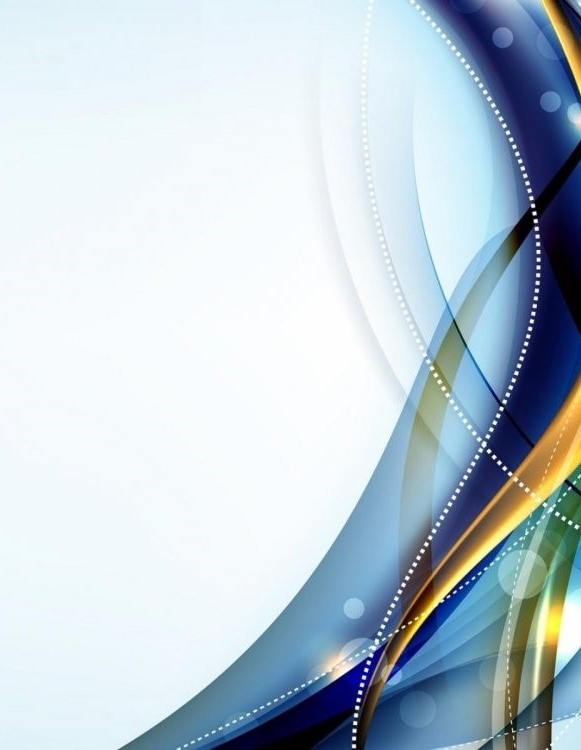 Протокол засідання педагогічної ради   від 29 серпня 2023 №                                                           ЗАТВЕРДЖЕНО          В.о. директора гімназії імені Стефана Качали                 Марія Патрун Липівської гімназії   імені Стефана Качали-                                                      ЗМІСТВСТУП……………………………………………………………………………..3РОЗДІЛ І. ВИМОГИ ДО ОСІБ, ЯКІ МОЖУТЬ РОЗПОЧАТИ НАВЧАННЯ ЗА ОСВІТНЬОЮ ПРОГРАМОЮ………………………………………………..8РОЗДІЛ ІІ. ЗАГАЛЬНИЙ ОБСЯГ НАВЧАЛЬНОГО НАВАНТАЖЕННЯ НА ВІДПОВІДНОМУ РІВНІ, ЙОГО РОЗПОДІЛ МІЖ ОСВІТНІМИ ГАЛУЗЯМИ ТА РОКАМИ НАВЧАННЯ………………………………………………………9РОЗДІЛ ІІІ. НАВЧАЛЬНИЙ ПЛАН, ЩО ПЕРЕДБАЧАЄ ПЕРЕРОЗПОДІЛ ГОДИН МІЖ ОБОВ’ЯЗКОВИМИ ДЛЯ ВИВЧЕННЯ НАВЧАЛЬНИМИ ПРЕДМЕТАМИ ПЕВНОЇ ОСВІТНЬОЇ ГАЛУЗІ, ЯКІ МОЖУТЬ ВИВЧАТИСЯ ОКРЕМО ТА/АБО ІНТЕГРОВАНО З ІНШИМИ ПРЕДМЕТАМИ…………………………………………………………………11РОЗДІЛ ІV. ПЕРЕЛІК НАВЧАЛЬНИХ ПРОГРАМ, ЗАТВЕРДЖЕНИХ ПЕДАГОГІЧНОЮ РАДОЮ, ЩО МІСТИТЬ ОПИС РЕЗУЛЬТАТІВ НАВЧАННЯ УЧНІВ З НАВЧАЛЬНИХ ПРЕДМЕТІВ………………………..20РОЗДІЛ V. ОПИС ФОРМ ОРГАНІЗАЦІЇ ОСВІТНЬОГО ПРОЦЕСУ ТА ІНСТРУМЕНТАРІЮ ОЦІНЮВАННЯ…………………………………………31РОЗДІЛ VІ. ІНШІ СКЛАДОВІ, ЩО ВРАХОВУЮТЬ СПЕЦИФІКУ ТА ОСОБЛИВОСТІ ОСВІТНЬОЇ ДІЯЛЬНОСТІ………………………………….36ВСТУПЛипівська гімназія ім..Стефана Качали у своїй діяльності керується Конституцією України, Законами України «Про освіту», «Про повну загальну середню освіту», іншими законодавчими актами України, постановами Верховної Ради України, актами Президента України, прийнятими відповідно до Конституції та законів України, Кабінету Міністрів України, наказами Міністерством освіти і  науки України, інших центральних органів виконавчої влади,  Положенням про загальноосвітній навчальний заклад, іншими нормативно-правовими актами, Статутом закладу освіти.Освітня програма закладу є наскрізною, охоплює освіту на І (початкова освіта), ІІ (базова середня освіта) ступенях навчання. Програма кожного рівня навчання у спрощеному вигляді являє собою сукупність предметних основних і додаткових освітніх програм, а також опис технологій їхньої реалізації. Таким чином, вона визначає єдність взаємопов'язаних основних і додаткових освітніх програм і відповідних їм освітніх технологій, що визначають зміст освіти, спрямованих на досягнення прогнозованого результату діяльності школи.Головною метою закладу освіти  є різнобічний розвиток, виховання і соціалізація особистості, яка усвідомлює себе громадянином України, здатна до життя в суспільстві та цивілізованої взаємодії з природою, має прагнення до самовдосконалення і навчання впродовж життя, готова до свідомого життєвого вибору та самореалізації, трудової діяльності та громадянської активності, тобто новий випускник.Головними завданнями закладу освіти є:- забезпечення реалізації права громадян на повну загальну середню освіту;-  виховання громадянина України;- виховання шанобливого ставлення до родини, поваги до народних традицій і звичаїв, державної та рідної мови, національних цінностей українського народу та інших народів і націй;- формування і розвиток соціально зрілої, творчої особистості з усвідомленою громадянською позицією, почуттям національної самосвідомості, особистості, підготовленої до професійного самовизначення; - виховання в учнів поваги до Конституції України, державних символів України, прав і свобод людини і громадянина, почуття власної гідності, відповідальності перед законом за свої дії, свідомого ставлення до обов’язків людини і громадянина; - розвиток особистості здобувача освіти, його здібностей і обдарувань, наукового світогляду; - реалізація права учнів на вільне формування політичних і світоглядних переконань;- виховання свідомого ставлення до свого здоров’я та здоров’я інших громадян як найвищої соціальної цінності, формування засад здорового способу життя, збереження і зміцнення фізичного та психічного здоров’я учнів;- генерація нових знань та розвиток відчуття соціальної справедливості;- створення умов для оволодіння системою наукових знань про природу, людину і суспільство.Саме виховання компетентної, відповідальної за своє життя людини і є головним завданням  закладу освіти.Заклад освіти  несе відповідальність перед особою, суспільством і державою за:- безпечні умови освітньої діяльності;- дотримання державних стандартів освіти;- дотримання договірних зобов’язань з іншими суб’єктами освітньої, виробничої, наукової діяльності, у тому числі зобов’язань за міжнародними угодами;- дотримання фінансової дисципліни.У відповідності до чинного законодавства заклад освіти здійснює освітній процес відповідно до рівнів загальноосвітніх програм двох ступенів освіти:I ступінь - початкова освіта;II ступінь - базова середня освіта;Призначення кожного ступеня навчання визначається Типовим положенням про загальноосвітній навчальний заклад та окреслено у відповідних  Типових освітніх програмах.Основними  засобами досягнення мети, виконання  завдань та реалізації призначення закладу освіти є засвоєння учнями обов'язкового мінімуму змісту загальноосвітніх програм.Освітні програми, реалізовані в закладі освіти, спрямовані на:формування у здобувачів освіти сучасної наукової картини світу;виховання працьовитості, любові до природи;розвиток в здобувачів освіти національної самосвідомості;формування людини та громадянина, яка прагне вдосконалювання та перетворення суспільства;інтеграцію особистості в систему світової та національної культури;рішення задач формування загальної культури особистості, адаптації особистості до життя в суспільстві;виховання громадянськості, поваги до прав і свобод людини, поваги до культурних традицій та особливостей населення регіону, України та інших народів в умовах багатонаціональної держави;формування потреби здобувачів освіти до самоосвіти, саморозвитку, самовдосконалення.Досягнення мети, тим самим призначення закладу освіти, забезпечується шляхом формування ключових компетентностей, необхідних кожній сучасній людині для успішної життєдіяльності, визначених Законом України «Про освіту»:вільне володіння державною мовою;здатність спілкуватися рідною та іноземними мовами;математична компетентність;компетентності у галузі природничих наук, техніки і технологій;інноваційність;екологічна компетентність;інформаційно-комунікаційна компетентність;навчання впродовж життя;громадянські та соціальні компетентності, пов’язані з ідеями демократії, справедливості, рівності, прав людини, добробуту та здорового способу життя, з усвідомленням рівних прав і можливостей;культурна компетентність;підприємливість та фінансова грамотність;інші компетентності, передбачені  Державним стандартом освіти.Спільними для всіх компетентностей є такі вміння: читання з розумінням, уміння висловлювати власну думку усно і письмово, критичне та системне мислення, здатність логічно обґрунтовувати позицію, творчість, ініціативність, вміння конструктивно керувати емоціями, оцінювати ризики, приймати рішення, розв’язувати проблеми, здатність співпрацювати з іншими людьми.Освітню програму побудовано із врахуванням таких принципів:дитиноцентризму і природовідповідності;узгодження цілей, змісту і очікуваних результатів навчання;науковості, доступності і практичної спрямованості змісту;наступності і перспективності навчання;взаємозв’язаного формування ключових і предметних компетентностей;логічної послідовності і достатності засвоєння учнями предметних компетентностей;можливостей реалізації змісту освіти через предмети або інтегровані курси;творчого використання вчителем програми залежно від умов навчання;адаптації до індивідуальних особливостей, інтелектуальних і фізичних можливостей, потреб та інтересів.Освітня програма спрямована на всебічний розвиток дитини, її талантів, здібностей, компетентностей та наскрізних умінь відповідно до вікових та індивідуальних психофізіологічних особливостей і потреб, формування цінностей та розвиток самостійності, творчості, допитливості, що забезпечують її готовність до життя в демократичному й інформаційному суспільстві.Освітня програма передбачає:забезпечення повноти, систематичності та усвідомленості знань, їх міцності та дієвості, що виражається в свідомому оперуванні ними, у здатності мобілізувати попередні знання для отримання нових, а також сформованість найважливіших як спеціальних, так і загально-навчальних умінь і навичок;формування основ соціальної адаптації та життєвої компетентності дитини;виховання елементів природодоцільного світогляду, розвиток позитивного емоційно-ціннісного ставлення до довкілля;утвердження емоційно-ціннісного ставлення до практичної та духовної діяльності людини, розвиток потреби в реалізації власних творчих здібностей дітей.Освітня програма визначає: вимоги до осіб, які можуть розпочати навчання за цією Освітньою програмоюзагальний обсяг навчального навантаження, орієнтовну тривалість і можливі взаємозв’язки окремих предметів, факультативів, курсів за вибором тощо, зокрема їх інтеграції, а також розподіл навчального навантаження між освітніми галузями за роками навчання;навчальний план, що передбачає перерозподіл годин між обов’язковими для вивчення навчальними предметами певної освітньої галузі, які можуть вивчатися окремо та/або інтегровано з іншими предметами;перелік навчальних програм, затверджених педагогічною радою, що містить опис результатів навчання учнів з навчальних предметів (інтегрованих курсів);опис форм організації освітнього процесу та інструментарію оцінювання;інші складові, що враховують специфіку та особливості освітньої діяльності. Освітня програма окреслює підходи до планування й організації у закладі освіти єдиного комплексу освітніх компонентів для досягнення учнями обов’язкових результатів навчання, визначених Державним стандартом початкової, базової середньої та профільної середньої освіти.Освітня програма розроблена на виконання:-	Закону України «Про освіту»;-	Закону України «Про повну загальну середню освіту»;    І ступеня (початкова освіта):КОНЦЕПЦІЇ реалізації державної політики у сфері реформування загальної середньої освіти “Нова українська школа” на період до 2029 року (схваленої розпорядженням Кабінету Міністрів України від 14 грудня 2016 року №988 «Про схвалення Концепції реалізації державної політики у сфері реформування загальної середньої освіти «Нова українська школа» на період до 2029 року»);Державного стандарту початкової освіти, затвердженого постановою Кабінету Міністрів України №87	від	21.02.2018	(із змінами, внесеними згідно	з Постановами КМ України № 688 від 24.07.2019 № 898 від 30.09.2020).Для І класу –Типової освітньої програми, розробленої під керівництвом Савченко О.Я. ( наказ МОН України від 08.10.2019року №1272)Для 2 класу – Типової освітньої програми, розробленої під керівництвом Шияна Р. Б.  (наказ МОН України від 12.08.2022 № 743-22);Для 3-4 класів – Типової освітньої програми, розробленої під керівництвом Шияна Р. Б.  (наказ МОН України від 12.08.2022 № 743-22).ІІ ступеня (базова середня освіта):5 ,6 клас (адаптаційний цикл базової середньої освіти):Наказу МОН України від 19.02.2021 №235 «Про затвердження типової освітньої програми для 5-9 класів закладів загальної середньої освіти»;Державного стандарту базової середньої освіти (Постанова КМУ від 30.09.2020 №898); 7,8, 9 класи:Наказу МОН України від 20.04.2018 №405 «Про затвердження типової освітньої програми закладів загальної середньої освіти ІІ ступеня» (за Типовими освітніми програмами закладів загальної середньої освіти ІІ ступеня, таблиця 1).Державного стандарту базової і повної загальної середньої освіти (6-9 класи) постанова КМУ від 23.11.2011 №1392;Листа Міністерства освіти і науки України від 30.08.2021 №1/9-436 «Щодо організації навчання осіб з особливими освітніми потребами у закладах загальної середньої освіти у 2021/2022 навчальному році».РОЗДІЛ І. ВИМОГИ ДО ОСІБ, ЯКІ МОЖУТЬ РОЗПОЧАТИ НАВЧАННЯ ЗА ОСВІТНЬОЮ ПРОГРАМОЮПочаткова освіта здобувається, як правило, з шести років. Діти, яким на 1 вересня поточного навчального року виповнилося сім років, повинні розпочинати здобуття початкової освіти цього ж навчального року. Діти, яким на 1 вересня поточного навчального року не виповнилося шести років, можуть розпочинати здобуття початкової освіти цього ж навчального року за бажанням батьків або осіб, які їх замінюють, якщо їм виповниться шість років до 1 грудня поточного року. Особи з особливими освітніми потребами можуть розпочинати здобуття початкової освіти з іншого віку.Навчання за освітньою програмою базової середньої освіти можуть розпочинати учні, які на момент зарахування (переведення) до закладу загальної середньої освіти, що забезпечує здобуття відповідного рівня повної загальної середньої освіти, досягли результатів навчання, визначених у Державному стандарті початкової освіти, що підтверджено відповідним документом (свідоцтвом досягнень, свідоцтвом про здобуття початкової освіти).У разі відсутності результатів річного оцінювання з будь-яких предметів та/або державної підсумкової атестації за рівень початкової освіти учні повинні пройти відповідне оцінювання упродовж першого семестру навчального року. Для проведення оцінювання наказом керівника закладу освіти створюється комісія, затверджується її склад (голова та члени комісії), а також графік проведення оцінювання та перелік завдань з навчальних предметів. Протокол оцінювання рівня навчальних досягнень складається за формою згідно з додатком 2 до Положення про індивідуальну форму здобуття загальної середньої освіти, затвердженого наказом Міністерства освіти і науки України 12 січня 2016 року № 8 (у редакції наказу Міністерства освіти і науки України від 10 липня 2019 року № 955), зареєстрованого в Міністерстві юстиції України 03 лютого 2016 р. за № 184/28314.Базова середня освіта здобувається, як правило, після здобуття початкової освіти. Діти, які здобули початкову освіту на 1 вересня поточного навчального року повинні розпочинати здобуття базової середньої освіти цього ж навчального року. Особи з особливими освітніми потребами можуть розпочинати здобуття базової середньої освіти за інших умов.РОЗДІЛ ІІ. ЗАГАЛЬНИЙ ОБСЯГ НАВЧАЛЬНОГО НАВАНТАЖЕННЯ НА ВІДПОВІДНОМУ РІВНІ, ЙОГО РОЗПОДІЛ МІЖ ОСВІТНІМИ ГАЛУЗЯМИ ТА РОКИМА НАВЧАННЯЗагальний обсяг навчального навантаження для здобувачів освіти на 2022-2023 навчальний рік становить:-	для учнів 1 класу школи складає 805 годин/навчальний рік;-	для учнів 2 класу - 875 годин/навчальний рік;-	для учнів 3 класу - 910 годин/навчальний рік;-	для учнів 4 класу - 910 годин/навчальний рік;-	для учнів 5 класу - 1085 годин/навчальний рік;-	для учнів 6 класу - 1155 годин/навчальний рік;-	для учнів 7 класу - 1172,5 годин/навчальний рік;-	для учнів 8 класу - 1207,5 годин/навчальний рік,-	для учнів 9 класу - 1260 годин/навчальний рік;Детальний розподіл навчального навантаження на тиждень окреслено у навчальному плані для учнів 1,2, 3 - 4 класів (додаток 1), для 5-6 (додаток 2), 7-9 класів (додаток 3).Перелік освітніх галузей для 1-2 класівМовно-літературна, зокрема рідномоа освіта (українська мова та література) (МОВ), іншомовна освіта (англійська мова) (ІНО), математична (МАО), природнича (ПРО), технологічна (ТЕО), інформативна (ІФО), соціальна і здоров’язбережувальна (СЗО), громадянська та історична (ГІО), мистецька (МИО), фізкультурна (ФІО).Перелік освітніх галузей для 3-4 класівМовно-літературна, зокрема рідномовна освіта (українська мова та література) (МОВ), іншомовна освіта (англійська мова) (ІНО), математична (МАО), природнича (ПРО), технологічна (ТЕО), інформативна (ІФО), соціальна і здоров’язбережувальна (СЗО), громадянська та історична (ГІО), мистецька (МИО), фізкультурна (ФІО). Освітню програму укладено за такими освітніми галузями: Мовно-літературна, зокрема: Рідномовна освіта (українська мова та література; (МОВ) Іншомовна освіта (ІНО) Математична (МАО) Природнича (ПРО) Технологічна (ТЕО)Інформатична (ІФО) Соціальна і здоров’язбережувальна (СЗО) Громадянська та історична (ГІО) Мистецька (МИО) Фізкультурна (ФІО) Мовно-літературна освітня галузь. Рідномовна освіта (українська мова і література)Пояснювальна запискаОсвітню програму з рідномовної освіти створено на основі Державного стандарту початкової освіти.Метою рідномовної освіти для загальної середньої освіти є розвиток здатності спілкуватися українською мовою для духовного, культурного й національного самовияву, послуговуватися нею в особистому і суспільному житті, у міжкультурному діалозі, бачити її передумовою життєвого успіху; плекання здатності спілкуватися рідною мовою; формування шанобливого ставлення до культурної спадщини; збагачення емоційно-чуттєвого досвіду.Відповідно до окресленої мети, головними завданнями рідномовної освіти у початковій школі є:• виховання стійкої мотивації до читання та прагнення вдосконалювати своє мовлення;• сприяння індивідуальному самовияву учнів та взаємодії між ними через розвиток комунікативних умінь, зокрема діалогічного мовлення, театралізацію;• розвиток уміння вдумливого читання і базових правописних умінь;• збагачення духовного світу учнів через естетичне сприймання творів художньої літератури та медіапродуктів;• розвиток уяви та творчого мислення учнів за допомогою творів літератури та мистецтва, медіатекстів, театралізації, гри;• формування умінь опрацьовувати тексти різних видів (художні, науково-популярні, навчальні, медіатексти);• розвиток здатності спостерігати за мовними явищами, експериментувати зі звуками, словами, фразами, зокрема і в мовних іграх, для опанування початкових лінгвістичних знань і норм української мови;• створення сприятливого мовного середовища у школі, зокрема й через пізнання сучасної дитячої літератури різної тематики та жанрів.Відповідно до окреслених завдань, у початковому курсі рідномовної освіти виокремлено такі змістові лінії: «Взаємодіємо усно», «Читаємо», «Взаємодіємо письмово», «Досліджуємо медіа», «Досліджуємо мовлення», «Театралізуємо».Комунікативна компетентність, зокрема вільне володіння українською мовою та спілкування рідною мовою (якщо вона не українська), виявляється в безпосередньому та опосередкованому спілкуванні.Для формування комунікативної компетентності в умовах безпосереднього спілкування програма пропонує розгортати навчальну діяльність у межах змістової лінії «Взаємодіємо усно» (мовець / слухач - слухач / мовець). Ця змістова лінія передбачає залучення учнів до дій зі сприймання, перетворення, виокремлення, аналізу й інтерпретації, оцінювання та використання усної інформації в реальній мовленнєвій практиці (бесіда, дискусія у класі, мікродискусія в групі, обговорення в парі тощо).Для становлення комунікативної компетентності в умовах опосередкованого спілкування (на відстані у просторі та часі) запропоновано змістові лінії «Читаємо» (читач - автор), «Взаємодіємо письмово» (автор - читач), «Досліджуємо медіа» (читач / глядач / слухач - автор). Ці змістові лінії забезпечують здобуття досвіду опосередкованого спілкування, опанування кола знань (понять, уявлень) та вмінь, що дають змогу учням удосконалювати комунікативну компетентність.Змістова лінія «Читаємо» спрямована на розвиток мотивації дітей до читання, залучення їх до читацької діяльності, яка ґрунтується на учнівській ініціативності та самостійності у доборі текстів для читання та інтерпретації прочитаного. Під час читання учні розвивають уміння сприймати та аналізувати текст, оцінювати прочитане та перетворювати інформацію, уявляти, мислити творчо.Змістова лінія «Взаємодіємо письмово» передбачає залучення учнів до реальної писемної практики, зокрема за допомогою цифрових пристроїв та в режимі онлайн. Результатом такої роботи є базові вміння створювати писемні висловлювання у реальному та віртуальному просторі та редагувати їх.Змістова лінія «Досліджуємо медіа» передбачає ознайомлення школярів з основами медіаграмотності. Діти формують уявлення про межу між реальним світом і світом мас-медіа. Вони вчаться інтерпретувати, аналізувати, оцінювати медіатексти (фільм, мультфільм, реклама, фотографія тощо) та створювати прості медіапродукти. Змістова лінія «Досліджуємо медіа» пропонує інструмент для активного критичного освоєння комунікативного медіасередовища.Змістова лінія «Досліджуємо мовлення» забезпечує дослідження мовних закономірностей і формування на цій основі свідомих мовленнєвих умінь (орфоепічних, лексичних, граматичних, правописних, стилістичних, словотвірних). Також у межах цієї змістової лінії учні опановують виражальні засоби художніх текстів, що в цілому сприяє творенню індивідуального стилю мовлення.Змістова лінія «Театралізуємо» слугує розвитку комунікативних умінь учнів, зокрема вміння моделювати різні ситуації спілкування, обирати відповідні комунікативні стратегії, досліджувати несловесні засоби спілкування. Увага до несловесних засобів приділятиметься і в змістових лініях «Взаємодіємо усно» та «Досліджуємо медіа», а сам прийом театралізації може використовуватися й у змістовій лінії «Читаємо».Специфіка змістової лінії «Театралізуємо» пов’язана з формуванням уявлення про театр як місце, де учні здобувають досвід співчуття та співпереживання. Тому в межах змістової лінії «Театралізуємо» учні досліджують чужу (глядач) та власну (актор) експресію. Ця змістова лінія передбачає залучення учнів до сценічної творчості, в умовах якої школярі набувають акторського досвіду, зокрема імпровізації, що забезпечує розвиток у дитини емоційного інтелекту, творчого мислення, ініціативності, самосвідомості й самоефективності, уміння мобілізувати інших, долати бар’єри, пов’язані з неоднозначністю, невизначеністю та ризиками, співпрацювати з іншими особами.              Мовно-літературна освітня галузь.          Іншомовна освіта (англійська)                                                      Пояснювальна запискаОсвітню програму з іншомовної освіти створено на основі Державного стандарту початкової освіти.Метою іншомовної освіти для загальної середньої освіти є формування іншомовної комунікативної компетентності для безпосереднього та опосередкованого міжкультурного спілкування, що забезпечує розвиток інших ключових компетентностей і задоволення різних життєвих потреб дитини.Відповідно до окресленої мети, головними завданнями іншомовної освіти у початковій школі є:• здійснювати спілкування в межах сфер, тем і ситуацій, визначених цією програмою;• розуміти на слух зміст автентичних текстів;• читати і розуміти автентичні тексти різних жанрів і видів із різним рівнем розуміння змісту;• здійснювати спілкування у письмовій формі відповідно до поставлених завдань;• адекватно використовувати досвід, набутий під час вивчення рідної мови та інших навчальних предметів;• використовувати в разі потреби невербальні засоби спілкування за умови дефіциту наявних мовних засобів;• критично оцінювати інформацію та використовувати її для різних потреб;• висловлювати свої думки, почуття та ставлення;• ефективно взаємодіяти з іншими усно, письмово та за допомогою засобів електронного спілкування;• обирати й застосовувати доцільні комунікативні стратегії відповідно до різних потреб;• ефективно користуватися навчальними стратегіями для самостійного вивчення іноземних мов.Зміст навчання забезпечується єдністю предметного, процесуального та емоційно-ціннісного компонентів і створюється на засадах опанування іноземної мови в контексті міжкультурної парадигми, що передбачає ознайомлення з культурою народу, чию мову вивчають учні. Такий підхід зумовлює формування готовності до міжкультурної комунікації в межах типових сфер, тем і ситуацій спілкування, визначених навчальною програмою. Відповідно до мети іншомовної освіти та завдань у початковій школі, виокремлено такі змістові лінії: «Сприймання на слух», «Зорове сприймання», «Усна взаємодія», «Усне висловлювання», «Писемна взаємодія», «Писемне висловлювання», «Онлайн взаємодія».Іншомовна комунікативна компетентність виявляється в безпосередньому та опосередкованому міжкультурному спілкуванні. Для формування комунікативної компетентності в умовах безпосереднього спілкування програма пропонує розгортати навчальну діяльність у межах змістових ліній «Сприймання на слух», «Усна взаємодія», «Усне висловлювання». Змістова лінія «Сприймання на слух» передбачає залучення учнів до дій зі сприймання коротких простих запитань, тверджень, вказівок, інструкцій та реагування на них вербально і/ або у 3-4 класах рівнево.   Змістова лінія «Усна взаємодія» спрямована на розвиток умінь розпізнавати знайомі слова повсякденного вжитку у знайомому контексті; ставити запитання та давати відповіді про себе та щоденні справи. Змістова лінія «Усне висловлювання» передбачає творення коротких фраз про себе, надавання базової персональної інформації (наприклад, ім’я, адреса, родина, національність).Для становлення комунікативної компетентності в умовах опосередкованого спілкування (на відстані у просторі та часі) запропоновано змістові лінії «Зорове сприймання» (читач - автор), «Писемна взаємодія», «Писемне висловлювання», «Онлайн взаємодія». Усі перелічені змістові лінії забезпечують для учнів здобуття досвіду опосередкованого спілкування та опанування низки комунікативних умінь, що дасть змогу розвивати комунікативну компетентність. Змістова лінія «Зорове сприймання» передбачає сприймання та розпізнавання знайомих слів у супроводі малюнків. У рамках змістової лінії «Писемне висловлювання» учні навчаються писати короткі фрази для надання базової інформації. Результатом опрацювання змістової лінії «Онлайн взаємодія» є оволодіння вміннями встановлювати базовий соціальний контакт онлайн, вживаючи найпростіші ввічливі форми вітання та прощання, та розміщувати прості твердження про себе у форматі онлайн.Математична освітня галузь                                                      Пояснювальна запискаОсвітня програма з математики спрямована на формування в учнів математичної компетентності, реалізацію мети та загальних цілей освітньої галузі, визначених у Державному стандарті початкової освіти (далі Стандарт).Метою математичної освітньої галузі для загальної середньої освіти є розвиток математичного мислення дитини, здатностей розуміти й оцінювати математичні факти й закономірності, робити усвідомлений вибір, розпізнавати в повсякденному житті проблеми, які можна розв’язувати із застосуванням математичних методів, моделювати процеси та ситуації для вирішення проблем.Відповідно до окресленої мети, головними завданнями математичної освітньої галузі у початковій школі є:• формування здатності розпізнавати серед повсякденних проблем ті, які можна розв’язати із застосуванням математичних методів та способів;• розвиток уміння здійснювати дослідження, аналіз, планування послідовності дій для розв’язання повсякденних проблем математичного змісту, зокрема й сюжетних задач;• формування та розвиток усвідомлених обчислювальних навичок;• вироблення вміння описувати побачене, почуте, прочитане за допомогою простих математичних моделей;• формування відповідального ставлення щодо висування гіпотез, їх оцінювання, доведення або спростування, обґрунтування свого вибору;• набування досвіду дослідження просторових відношень, форм об’єктів навколишнього світу, конструювання площинних та об’ємних геометричних фігур;• розвиток уміння сприймати, перетворювати та оцінювати здобутуінформацію, використовуючи різні джерела, зокрема й засоби інформаційно- комунікаційних технологій.У початковому курсі математичної освіти, відповідно до окресленої мети і сформульованих завдань, визначено такі змістові лінії. «Лічба», «Числа. Дії з числами», «Вимірювання величин», «Просторові відношення. Геометричні фігури», «Робота з даними».У межах змістових ліній «Лічба», «Числа. Дії з числами» здійснюється формування поняття числа, насамперед через розуміння принципу утворення різних видів чисел (натуральних одноцифрових, натуральних багатоцифрових, дробових тощо) та способів виконання дій із цими числами - порівняння, додавання, віднімання, множення та ділення. Крім того, розгортається робота з дослідження законів і властивостей, способів виконання арифметичних дій під час розв’язання повсякденних проблем математичного змісту, зокрема й сюжетних задач.У рамках змістової лінії «Вимірювання величин», спираючись на суб’єктний досвід та допитливість, молодші школярі вчаться вимірювати величини (довжина, маса, температура, час, місткість (об’єм) за допомогою підручних засобів та вимірювальних приладів, а також оперувати грошима.Водночас учні виконують перетворення, порівняння, додавання і віднімання іменованих чисел, розв’язують повсякденні проблеми математичного змісту, в тому числі й сюжетні задачі, використовуючи різні одиниці вимірювання величин.У процесі навчальної роботи з різними величинами виокремлюється також і робота з геометричним матеріалом, дослідження просторових відношень та геометричних фігур різних форм, конструювання площинних та об’ємних фігур з підручного матеріалу, створення макетів реальних та уявних об’єктів різних конструкцій, виконання простих завдань, описаних у математичних текстах, зокрема й сюжетних задачах геометричного змісту (змістова лінія «Просторові відношення. Геометричні фігури»).У межах змістової лінії «Робота з даними» формуються початкові вміння для опрацювання даних (визначення, впорядкування, аналіз та фіксація), поданих в умові задачі чи зібраних за допомогою опитувальника тощо).У рамках усіх змістових ліній здійснюється формування в учнів початкових умінь із математичного моделювання, зокрема під час передбачення ймовірного результату, дослідження реальних об’єктів та процесів, розв’язування навчально- пізнавальних і практико зорієнтованих задач тощо.Природнича освітня галузь                                                      Пояснювальна запискаОсвітню програму природничої освітньої галузі створено на основі Державного стандарту початкової освіти.Метою природничої освітньої галузі для загальної середньої освіти є формування наукового мислення та культури дослідження; розвиток системних уявлень про цілісність та розмаїття природи, утвердження принципів сталого розвитку, ефективної, безпечної і природоохоронної поведінки в довкіллі.Відповідно до окресленої мети, головними завданнями природничої освітньої галузі у початковій школі є:• виховання любові та шанобливого ставлення до природи рідного краю, України, планети Земля;• формування екологічно й етично обґрунтованої поведінки у природі, залучення до природоохоронних акцій;• розвиток зацікавлення до пізнання природи, оволодіння способами навчально-пізнавальної діяльності, елементарними дослідницькими вміннями (через експерименти, спостереження);• поступове формування уявлень про природничо-наукову картину світу через поглиблення початкових знань про природні об’єкти і явища, взаємозв’язки в системі «нежива природа - жива природа», про залежність людини від стану навколишнього середовища та її вплив на нього.Відповідно до зазначених мети і завдань, виокремлено такі змістові лінії: «Я пізнаю природу», «Я у природі», «Я у рукотворному світі».Змістова лінія «Я пізнаю природу» спрямована на формування дослідницьких умінь школярів через підтримку допитливості та інтересу до спостережень, експериментів та моделювання для пошуку відповідей на запитання про навколишній світ.Змістова лінія «Я у природі» передбачає розвиток уявлень молодших школярів про об’єкти та явища природи, встановлення зв’язків між неживою і живою природою, формування бережливого ставлення до природи; вироблення навичок екологічно доцільної поведінки в довкіллі.Змістова лінія «Я в рукотворному світі» спрямована на формування загальних уявлень про світ, створений людиною, понять про взаємозв’язки людини і природи, слугує джерелом натхнення для пошуку та втілення дитячих винахідницьких ідей та проєктів.Провідна роль у вивченні природничої освітньої галузі належить дослідженням (спостереженням, експериментам), екскурсіям, природоохоронній та проєктній діяльності школярів. Технологічна освітня галузь                                                          Пояснювальна запискаОсвітню програму технологічної освітньої галузі створено на основі Державного стандарту початкової освіти.Метою технологічної освітньої галузі для загальної середньої освіти є формування в учня/ учениці здатності до зміни навколишнього світу засобами сучасних технологій без шкоди для середовища, до використання технологій для власної самореалізації, культурного й національного самовияву.Відповідно до окресленої мети, головними завданнями технологічної освітньої галузі у початковій школі є:• залучення учнів до різних видів діяльності, формування вмінь для створення виробу від творчого задуму до його втілення в готовий результат;• формування в учнів культури праці та побуту, навичок раціонального ведення домашнього господарства, задоволення власних потреб та потреб інших, відповідальності за результати власної діяльності;• формування вміння ефективно використовувати природні матеріали з турботою про навколишнє середовище;• створення умов для практичного і творчого застосування традицій і сучасних ремесел.Зміст технологічної освітньої галузі в початкових класах структурується за такими змістовими лініями: «Технічна творчість і техніка», «Світ технологій», «Світ ремесел», «Побут».Змістові лінії, які систематизують очікувані результати навчання, спрямовані на формування ключових компетентностей учнів.Змістова лінія «Технічна творчість і техніка» спрямована на залучення учнів до творчої діяльності у процесі конструювання та моделювання під час самостійної або колективної роботи з конструктором. Процес конструювання з готових деталей (моделей) конструктора має на меті сприяти розвитку просторової уяви й елементів творчого та технічного мислення учнів, через читання і зіставлення малюнків, графічних зображень, за якими учні складатимуть конструкції. Учні виконуватимуть макетування об’ємних моделей транспортних засобів, будинків, веж, роботів тощо.Пропоновані умови: персональний доступ учня / учениці до деталей конструкторів, відповідних графічних зображень схем для конструювання простих моделей; матеріалів для виготовлення та оздоблення виробу.Змістова лінія «Світ технологій» має на меті формувати в учнів здатність планувати власну діяльність у процесі вивчення конструкційних матеріалів - від розпізнавання їх на дотик до аргументованого добору для створення виробу, виконувати найпростіші способи їх обробки. Важливою умовою засвоєння цієї лінії є формування в учнів здатності розуміти і дотримуватися послідовності у виготовленні виробів, аргументувати обрану послідовність у роботі. У процесі роботи з матеріалами провідними операціями будуть: різання ножицями, склеювання, зв’язування стрічок тощо. Пропоновані умови: персональний доступ учня / учениці до матеріалів, технологічних карток (схем), необхідних для виготовлення виробу, інструментів та пристосувань, довідникових посібників (книжки з ілюстраціями до творів, набори малюнків до мультфільмів тощо). Організація екскурсій на підприємства, перегляд та обговорення відеофільмів про виробництво. Перегляд та обговорення фільмів (мультфільмів), у яких висвітлюється повторне та економне використання матеріалів.Змістова лінія «Світ ремесел» має на меті формувати в учнів ставлення до творів декоративно-ужиткового мистецтва та ремесел як до культурної спадщини українського народу, а також вміння створювати та оздоблювати прості вироби за зразком чи власним задумом, із застосуванням традиційних ремесел або технік декоративно-ужиткового мистецтва. У процесі роботи провідними операціями будуть: різання ножицями, склеювання, зв’язування, різьблення, ліплення тощо.Пропоновані умови: персональний доступ учня / учениці до виробів, виготовлених традиційними та сучасними ремеслами; а також до матеріалів, інструментів та пристосувань, каталогів, фотографій тощо. Перегляд та обговорення фільмів (мультфільмів), у яких висвітлюються технології традиційних та сучасних ремесел. Відвідування (реально чи віртуально) майстерень народних умільців, музеїв декоративно-ужиткового мистецтва.Змістова лінія «Побут» має на меті формувати практичні навички організації власної життєдіяльності, розв’язувати практичні завдання у власному побуті, планувати та реалізовувати найпростіші трудові дії (ремонт іграшок, книжок, догляд за рослинами, домашніми тваринами; приготування страв за рецептами; догляд за одягом та взуттям).Пропоновані умови: персональний доступ учня / учениці до матеріалів, інструментів та пристосувань; об’єктів (іграшок, книжок тощо). Перегляд та обговорення фільмів (мультфільмів), у яких висвітлюються найпростіші дії щодо самостійності в побуті.Технологічна освітня галузь базується на практичній діяльності учнів. На кожному занятті передбачено виконання практичної роботи. Об’єкти праці для виготовлення учитель/ учителька добирає, спираючись на побажання учнів.Інформатична освітня галузь                                                Пояснювальна запискаОсвітню програму цієї галузі створено на основі Державного стандарту початкової освіти.Метою інформатичної освітньої галузі для загальної середньої освіти є формування в учня/ учениці здатності до вирішення проблем із використанням цифрових пристроїв, інформаційно-комунікаційних технологій та критичного мислення для розвитку, творчого самовираження, власного та суспільного добробуту; безпечна та відповідальна діяльність в інформаційному суспільстві.Відповідно до окресленої мети, головними завданнями інформатичної освітньої галузі у початковій школі є:• формування відповідальної позиції цифрового громадянина, навичок безпечного й етичного користування цифровими пристроями та мережами;• формування початкових умінь розрізняти інформацію різних видів та працювати з нею за допомогою цифрових пристроїв чи без них;• формування початкових умінь визначати, знаходити та зберігати інформацію, необхідну для розв’язання життєвих проблем (навчання, гри тощо), за допомогою цифрових пристроїв, мереж та без них, самостійно та під час групової взаємодії; розрізняти правдиву і неправдиву інформацію різних видів;• налагодження комунікації за допомогою цифрових пристроїв та мереж для спільної творчості, співпраці, навчання, гри;• формування початкових умінь створювати електронні тексти (зображення, відео, звуки, програми тощо) за допомогою цифрових пристроїв;• формування вмінь презентувати себе, власну творчість, ідеї, створені продукти та інші результати індивідуальної та групової діяльності за допомогою цифрових пристроїв.Реалізація поставленої мети та завдань у початковій школі відбувається за змістовими лініями: “Я у світі інформації (Дані. Інформація. Моделі)”, “Моя цифрова творчість”, “Комунікація та співпраця”, “Я і цифрові пристрої”, “Відповідальність та безпека в інформаційному суспільстві”. У рамках змістової лінії “Я у світі інформації (Дані. Інформація. Моделі)" формуються початкові вміння розпізнавати, знаходити, свідомо відбирати, зберігати та опрацьовувати просту інформацію за допомогою цифрових пристроїв та без них. Розпізнавання правдивої і неправдивої інформації в усіх її виявах (текст, зображення, звук тощо) необхідне для формування критичного мислення, що сприяє безпеці в інформаційному просторі дитини. Початкові уявлення про моделі реалізовуються через визначення істотних і неістотних властивостей об’єктів та створення на основі цього простих моделей об’єктів.Змістова лінія “Моя цифрова творчість" розкривається через практичну діяльність (індивідуальну і групову) зі створення простих інформаційних продуктів (програм, текстів, зображень, відео, звуків, тощо) за допомогою цифрових пристроїв та програм для творчого самовираження, презентації себе і продуктів власної діяльності, вирішення завдань інших освітніх галузей.В основі змістової лінії “Комунікація та співпраця" - ознайомлення із доступними для дитини засобами цифрової та безпосередньої комунікації для гри, спілкування, навчання, отримання нової інформації; використання безпечного онлайнового чи офлайнового середовища для цього. В умовах роботи у групі учні мають навчитися окреслювати цілі індивідуальної та групової діяльності, розподіляти ролі в межах групи, оцінювати здобутий результат, аналізувати помилки та усувати їх, доброзичливо взаємодіяти безпосередньо та в мережах.Змістова лінія “Я і цифрові пристрої" реалізовується через усвідомлення і розпізнавання тих завдань, які можна розв’язати за допомогою цифрових пристроїв, виходячи з їхніх функціональних можливостей (фотографувати, записувати, слухати, відображати, опрацьовувати інформацію тощо). До основних умінь, які формуються через цю змістову лінію, належать розпізнавання простих програмних і технічних несправностей та вміння усувати їх самостійно чи з допомогою дорослих, розуміти обмеження та переваги пристроїв стосовно виконуваних завдань, усвідомлювати, що машини можуть імітуватиінтелектуальну діяльність. Ця змістова лінія охоплює вміння організовувати власний робочий простір на фізичному та простому програмному рівні для збереження здоров’я, доброго самопочуття та ефективної діяльності учня/ учениці.Змістову лінію “Відповідальність та безпека в інформаційному суспільстві" спрямовано на створення безпечних умов для учня / учениці під час роботи з цифровими пристроями і в мережах, що передбачає захист особистої інформації, формування принципів етичного, доброзичливого та відповідального спілкування через мережі, навички і можливості захисту власного інформаційного простору, фізичного та психологічного здоров’я. У рамках цієї змістової лінії в учнів формується відповідальне та шанобливе ставлення до власної та чужої інформаційної діяльності, яке на рівні початкової школи виявляється, зокрема, і через зазначення власного авторства, посилання на авторство інших, а також через усвідомлення шкоди від списування.Вказані змістові лінії передбачають можливу інтеграцію інформатичної освітньої галузі з іншими освітніми галузями через розв’язування дослідницьких завдань, формування наскрізних умінь учнів, інформатичної грамотності та культури. Соціальна та здоров’язбережувальна освітня галузь                                                   Пояснювальна запискаОсвітню програму цієї галузі створено на основі Державного стандарту початкової освіти.Метою соціальної та здоров’язбережувальної освітньої галузі для загальної середньої освіти є становлення самостійності учня / учениці, його / її соціальної залученості та активності через формування здорового способу життя, розвиток підприємливості, здатності до співпраці в різних середовищах, впевненості в собі та доброчесності для безпеки, добробуту та сталого розвитку.Відповідно до окресленої мети, головними завданнями соціальної та здоров’язбережувальної освітньої галузі у початковій школі є:• формування у школярів стійких переконань щодо цінності життя, здоров’я і безпеки для себе і тих, хто його / її оточує;• виховання дбайливого та усвідомленого ставлення до власного здоров’я і безпеки;• розвиток потреби самопізнання та самовдосконалення;• формування в учнів сталої мотивації до здорового способу життя;• формування свідомого прагнення дотримуватися безпечної, здорової та етичної поведінки для поліпшення добробуту;• розвиток уміння ухвалювати рішення в повсякденних ситуаціях з користю для безпеки та здоров’я;• сприяння індивідуальному розвитку самостійності, підприємливих якостей та поведінки свідомого споживача;• формування вміння вчитися без шкоди для здоров’я;• створення сприятливого безпечного та здорового середовища в школі.Зміст соціальної та здоров’язбережувальної освітньої галузі структуровано за трьома змістовими лініями. «Безпека», «Здоров’я», «Добробут».Змістова лінія «Безпека» передбачає розвиток навичок безпечної поведінки вдома, школі та у природному і техногенному середовищі, прогнозування наслідків небезпечних дій, визначення впливів на вибір безпечної поведінки, дотримання правил (дорожнього руху, використання побутової техніки і побутової хімії тощо) та відповідального ставлення до особистої безпеки й безпеки інших.Змістова лінія «Здоров’я» спрямована на формування в учнівздоров’язбережувальної компетентності і поведінки через набуття навичок здорового способу життя, розвиток позитивної самооцінки, критичного мислення, умінь ухвалювати зважені рішення, відповідально ставитися до власного здоров’я та здоров’я тих, хто поряд, і протидіяти негативним соціальним чинникам.Змістова лінія «Добробут» забезпечує розвиток етичної поведінки в соціумі, вміння вчитися і формування позитивного ставлення до навчання, усвідомлення важливості здорового способу життя для добробуту, розвиток підприємливості і споживчої культури для оптимального використання ресурсів та забезпечення добробуту.Навчальний матеріал змістових ліній реалізується наскрізно в кожній темі через взаємоінтеграцію і взаємодоповнення. Громадянська та історична освітня галузь                                                Пояснювальна запискаОсвітню програму громадянської та історичної освітньої галузі створено на основі Державного стандарту початкової освіти.Метою громадянської та історичної освітньої галузі для загальної середньої освіти є створення умов для формування в учня / учениці власної ідентичності та готовності до змін через усвідомлення своїх прав і свобод, осмислення зв’язків між історією і теперішнім життям; плекання активної громадянської позиції на засадах демократії та поваги до прав людини, набуття досвіду співжиття за демократичними процедурами.Відповідно до окресленої мети, головними завданнями громадянської та історичної освіти у початковій школі є:• здобуття знань про сучасність і минуле своєї родини, місцевої громади, Батьківщини, людства, формування відповідного віковим можливостям розуміння змісту пам’ятних для себе та для громадян України подій;• утвердження власної гідності, формування цінності свободи і прав людини, усвідомлення своєї належності до родини, місцевої та шкільної громад, українського народу, вироблення відповідального ставлення до власної діяльності та діяльності інших;• формування умінь орієнтуватися в історичному часі та соціальному просторі, знаходити та опрацьовувати доступну для себе суспільну інформацію, пояснювати її зміст та передавати породжені нею враження і думки;• удосконалення набутих дітьми в дошкільному віці позитивних моделей поведінки у громадських місцях та опанування нових, пов’язаних із діяльністю школяра / школярки;• розвиток здатності обстоювати власну думку та приймати інших, вирізняти вияви нерівності, несправедливості та дискримінації;• створення умов для набуття успішного досвіду конструктивної взаємодії та громадянської поведінки.Для формування ідентичності та громадянської компетентності учнів програма пропонує опановувати потрібні для цього знання, вміння та навички громадянської поведінки та виховувати громадянські чесноти в межах таких змістових ліній. «Я - Людина», «Я серед людей», «Моя культурна спадщина», «Моя шкільна і місцева громади», «Ми - громадяни України. Ми - європейці».Змістова лінія «Я — Людина» передбачає залучення учня / учениці до опрацювання та використання для самоідентифікації елементарної інформації про людину як унікальну у Всесвіті істоту, яка творить себе як особистість, формує свій характер і розвиває цінні якості у процесі пізнавальної і трудової діяльності. Навчання в межах цієї змістової лінії сприяє самопізнанню учнів, усвідомленню власних потреб, уподобань, здібностей та інтересів, заохочує обирати цілі особистісного зростання (бути відповідальним, чесним тощо), допомагає утверджувати гідність та неповторність будь-якої людини.Змістова лінія «Я серед людей» забезпечує усвідомлення ролі зв’язків, які існують між людьми, значення рідні, друзів, приятелів, спільнот, із якими дитина себе ідентифікує. Навчання в межах цієї змістової лінії сприяє набуттю досвіду громадянської поведінки та свідомому виборові норм і моделей поведінки, часто за певними взірцями.Змістова лінія «Моя культурна спадщина» дає змогу учнівству усвідомити вкоріненість у національну, а також рідну за етнічним походженням культуру, власну належність до європейської цивілізації. Учні/ учениці отримують можливість дослідити місцеві пам’ятки, пізнати традиції та минуле своєї родини, рідної етнічної групи, нації. Навчання в межах цієї змістової лінії сприяє розумінню значущості та різноманітності культурних надбань людства, формуванню умінь пізнавати минуле.Змістова лінія «Моя шкільна і місцева громади» забезпечує розуміння учнем/ ученицею базових норм шкільного та місцевого громадського життя, дає йому/ їй змогу посильно долучатися до їх відтворення та модернізації. Пізнання шкільних і місцевих традицій, ознайомлення з громадянськими вчинками земляків, діяльністю шкільної адміністрації, місцевих органів влади та добровільних асоціацій, зорієнтованих на громадські справи, сприяє набуттю учнями первинного досвіду громадянської дії, демократичної поведінки та конструктивної взаємодії. Навчання в межах цієї змістової лінії забезпечує вироблення вмінь висловлювати та обстоювати свою думку та приймати інших, висувати власні ініціативи, планувати й організовувати посильні для дітей молодшого шкільного віку громадські справи.Змістова лінія «Ми - громадяни України. Ми - європейці» дає учневі / учениці елементарні уявлення про національну символіку та державні атрибути України, націю (народ), державу, політику, владу, ключові події в історії України, підводить до прийняття демократичних цінностей та ідей євроатлантичної інтеграції Батьківщини. У межах цієї змістової лінії на прикладі відомих історичних постатей та національних героїв школярі усвідомлюють цінності патріотизму, активної громадянської позиції, самоповаги та ін.Змістові лінії громадянської та історичної освітньої галузі у початковій школі мають бути реалізовані оптимальними для кожного елементу змісту та навчальної цілі інтерактивними методами, із використанням інформаційних технологій.Мистецька освітня галузь                                                              Пояснювальна запискаОсвітню програму цієї галузі створено на основі Державного стандарту початкової освіти.Метою навчання мистецтва для загальної середньої освіти є формування культурних цінностей у процесі пізнання мистецтва та художньо-творчого самовираження в особистому та суспільному житті; плекання пошани до національної і світової мистецької спадщини.Відповідно до окресленої мети, головними завданнями навчання мистецтва у початковій школі є:• збагачення духовного світу учня / учениці під час сприймання мистецтва та художньої творчості; виховання шани до національної і світової культурної спадщини;• набуття досвіду творення художніх образів через опанування елементарними мистецькими вміннями; розвиток загальних і спеціальних мистецьких здібностей;• розкриття творчого потенціалу особистості; стимулювання художньо - образного мислення, художніх інтересів; виховання естетичного смаку; сприяння творчому самовияву та розвитку індивідуального стилю учня / учениці через мистецтво;• розвиток уміння інтерпретувати твори мистецтва, висловлювати враження та особистісне ставлення до них; засвоєння початкових знань про види мистецтва, особливості їхньої художньо-образної мови, зокрема у взаємозв’язках;• формування вміння презентувати й оцінювати власну творчість, плекання потреби у самовдосконаленні;• формування вміння взаємодіяти з іншими через мистецтво, виявляти зв’язки мистецтва з природним і соціокультурним середовищем;• виховання здатності застосовувати мистецтво для отримання задоволення та емоційного самопізнання.Реалізація окресленої мети та завдань здійснюється за змістовими лініями: «Художньо-практична діяльність», «Сприймання та інтерпретація мистецтва», «Комунікація через мистецтво».Змістова лінія «Художньо-практична діяльність» націлює на розвиток креативності та мистецьких здібностей учнів через практичне засвоєння основ художньої мови різних видів мистецтва та способів художньо-творчого самовияву. Ця змістова лінія реалізується через формування в учнів умінь застосовувати різні виражальні засоби для творення художніх образів, імпровізування та естетичного перетворення довкілля, а також формування уявлень про можливість і способи впливати на емоційний стан завдяки мистецькій діяльності.Змістова лінія «Сприймання та інтерпретація мистецтва» спрямована на пізнання цінностей, що несуть твори мистецтва. Її реалізація передбачає розвиток емоційної сфери учнів, збагачення естетичного досвіду, формування в них умінь сприймати, аналізувати, інтерпретувати, оцінювати мистецтво, виявляючи до нього емоційно-ціннісне ставлення, а також формування уявлень про можливість і способи впливати на свій емоційний стан завдяки сприйманню творів мистецтва.Реалізація змістової лінії «Комунікація через мистецтво» націлена на соціалізацію учнів через мистецтво, усвідомлення ними свого «Я» (своїх мистецьких можливостей). Змістова лінія передбачає формування в учнів умінь презентувати себе і свої досягнення, критично їх оцінювати, взаємодіяти з іншими через мистецтво у середовищі, зокрема в різних культурно-мистецьких заходах, обговореннях тощо.Мистецька освітня галузь може реалізуватися через інтегровані предмети або предмети за окремими видами мистецтва: наприклад, музичне мистецтво, образотворче мистецтво тощо за умови реалізації упродовж циклу навчання всіх очікуваних результатів галузі.Фізкультурна освітня галузь                                                  Пояснювальна запискаОсвітню програму фізкультурної освітньої галузі створено на основі Державного стандарту початкової освіти.Метою цієї галузі для загальної середньої освіти є формування в учня / учениці стійкої мотивації до занять фізичною культурою і спортом та життєво необхідних рухових умінь і навичок для збереження власного здоров’я, розширення функціональних можливостей організму.Відповідно до окресленої мети, головними завданнями фізкультурної освітньої галузі у початковій школі є:• розширення рухового досвіду, вдосконалення навичок життєво необхідних рухових умінь та навичок, використання їх у повсякденній та ігровій діяльності;• розширення функціональних можливостей організму через цілеспрямований розвиток фізичних якостей і природних здібностей;• збереження та зміцнення здоров’я школярів;• формування загальних уявлень про фізичну культуру, її значення в житті людини, збереженні та зміцненні здоров’я;• формування основ здорового способу життя і створення умов для покращення фізичного і психоемоційного стану;• формування практичних навичок щодо самостійних занять фізичними вправами та проведення активного відпочинку;• розвиток комунікативних умінь під час занять фізичною культурою;• формування морально-вольових якостей та позитивного ставлення до занять фізичною культурою і спортом;• усвідомлення ролі занять спортом і Олімпійського руху для формування самоповаги, впевненості в собі, прагнення досягати успіху, дотримуючись принципів чесної гри;• збільшення обсягу рухової активності, яка приноситиме радість дитині;• формування творчих здібностей засобами фізичної культури.Освітня програма фізкультурної освітньої галузі для 1-4 класів охоплює такі змістові лінії: «Базова рухова активність», «Ігрова та змагальна діяльність учнів (рухливі ігри та естафети)», «Турбота про стан здоров’я та безпеку».Змістова лінія «Базова рухова активність» містить види діяльності, спрямовані на формування життєво необхідних рухових умінь і навичок.Змістова лінія «Ігрова та змагальна діяльність учнів (рухливі ігри та естафети)» пов’язана з опануванням рухливих ігор та естафет, які б задовольняли потребу учнів у руховій активності та сприяли б формуванню комунікативних здібностей.Змістова лінія «Піклування про стан здоров’я та безпеку» спрямована на формування свідомого ставлення до власного здоров’я та вмінь безпечної поведінки в процесі фізкультурної діяльності.Предметом навчання у початковій школі в галузі фізичного виховання є рухова активність із загальноосвітньою спрямованістю.Задекларовані тут підходи до змісту занять фізичною культурою орієнтують учителів не тільки на фізичну підготовленість, а й на розвиток особистості, індивідуальне сприймання навчального матеріалу. Розв’язання цих завдань допускає відхід від жорсткої регламентації занять, підвищує їхню емоційну насиченість, забезпечує максимальну різноманітність форм, методів та засобів фізичного виховання, широке використання інноваційних технологій фізичного виховання.Очікувані результати навчання здобувачів освітиВідповідно до мети та загальних цілей, окреслених у Державному стандарті початкової освіти, визначено завдання, які має реалізувати вчитель/ вчителька у рамках кожної галузі. Очікувані результати навчання здобувачів освіти подано за змістовими лініями і співвіднесено за допомогою індексів з обов’язковими результатами навчання, визначеними Державним стандартом початкової освіти. Змістові лінії кожної освітньої галузі в межах циклу реалізовуються паралельно та розкриваються через «Пропонований зміст», який окреслює можливий навчальний матеріал, на підставі якого будуть реалізовані очікувані результати навчання та відповідні обов’язкові результати навчання. Оскільки освітня програма ґрунтується на компетентнісному підході, теми / тези рубрики «Пропонований зміст» не передбачають запам’ятовування учнями визначень термінів і понять, а активне конструювання знань, розвиток умінь та формування уявлень через досвід практичної діяльності. Упродовж навчання в початковій школі здобувачі освіти опановують способи самоконтролю, саморефлексії і самооцінювання, що сприяє вихованню відповідальності, розвитку інтересу, своєчасному виявленню прогалин у знаннях, уміннях, навичках та їх корекції. Контроль і оцінювання навчальних досягнень здобувачів здійснюються на суб’єкт-суб’єктних засадах, що передбачає систематичне відстеження їхнього індивідуального розвитку у процесі навчання. За цих умов контрольно-оцінювальна діяльність набуває для здобувачів формувального характеру. Організація освітнього процесу Очікувані результати навчання, окреслені в межах кожної галузі, досяжні, якщо використовувати інтерактивні форми - кооперативне навчання, дослідницькі, інформаційні, мистецькі проекти; сюжетно-рольові ігри, ситуаційні вправи, екскурсії, дитяче волонтерство тощо.Форми оцінювання здобувачів освітиКонтроль спрямований на пошук ефективних шляхів поступу кожного здобувача у навчанні, а визначення особистих результатів здобувачів не передбачає порівняння із досягненнями інших і не підлягає статистичному обліку з боку адміністративних органів. Навчальні досягнення здобувачів у 1-2 класах підлягають вербальному, формувальному оцінюванню. Навчальні досягнення здобувачів у 3- 4  класах підлягають рівневому оцінюванню.     Вимоги до осіб, які можуть розпочинати здобуття початкової освітиПочаткова освіта здобувається, як правило, із шести років. Діти, яким 1-го вересня виповнилося сім років, повинні розпочинати здобуття початкової освіти цього ж навчального року. Особи з особливими освітніми потребами можуть розпочинати здобуття початкової освіти з іншого віку. Освітня програма базової середньої освіти5- 6  клас НУШ ( адаптивний період)-	Мовно-літературна-	Математична-	Природнича-	Соціальна і здоров'язбережувальна-	Громадянська та історична-	Технологічна-	Інформатична -	Мистецька-	Фізична культура   Організація освітньої діяльності в  5-6 класах закладу загальної середньої освіти, яка за Наказом МОН України № 406 від 02.04.2021р здійснюватиметься відповідно до законів України «Про освіту», «Про повну загальну середню освіту», Концепції реалізації державної політики у сфері реформування загальної середньої освіти «Нова українська школа» на період до 2029 року (схвалена розпорядженням Кабінету Міністрів України від 14.12.2016 № 988-р - https://cutt.ly/OyA9z5p), Державного стандарту базової середньої освіти, затвердженого постановою Кабінету Міністрів України від 30.09.2020 р. № 898 .Освітня програма визначає: деталізований опис компетентностей учнів; вимоги до осіб, які можуть розпочати навчання за цією освітньою програмою; загальний обсяг навчального навантаження на відповідному рівні (циклі) загальної середньої освіти (в годинах), його розподіл між галузями знань та навчальними предметами за роками навчання, послідовність їх вивчення; форми організації освітнього процесу; деталізований опис інструментарію формувального (поточного) оцінювання; перелік i пропонований зміст освітніх галузей; логічна послідовність вивчення предметів розкривається у відповідних навчальних програмах; очікувані результати навчання учнів подані в рамках навчальних програм з урахуванням вимог до обов’язкових результатів навчання здобувачів освіти згідно з Державним стандартом освіти.  Освітню програму побудовано із врахуванням таких принципів: дитиноцентрованості і природовідповідності; узгодження цілей, змісту i очікуваних результатів навчання; науковості, доступності i практичної спрямованості змісту; наступності i перспективності навчання; взаємозв'язаного формування ключових i предметних  компетентностей; - логічної послідовності і достатності засвоєння учнями предметних компетентностей; -можливостей реалізації змісту освіти через предмети aбo інтегровані курси; творчого     використання      вчителем    програми   залежно      від    умов навчання; адаптації до індивідуальних особливостей, інтелектуальних i фізичних можливостей, потреб та інтересів дітей. Зміст програми має потенціал для формування у здобувачів таких ключових компетентностей: вільне володіння державною мовою; математична компетентність; компетентність в галузі природничих наук, техніки і технологій; інноваційність; екологічна компетентність; інформаційно-комунікаційна компетентність; навчання впродовж життя; громадянські та соціальні компетентності;     культурна компетентність;  фінансова грамотність. Для формування ключових і предметних компетентностей у зміст кожного предмету закладено наскрізні змістові лінії: «Екологічна безпека та сталий розвиток», «Громадянська відповідальність», «Здоров'я і безпека», «Підприємливість та фінансова грамотність». Призначення наскрізних інтегрованих змістових ліній – формування в учнів здатності застосовувати знання й уміння з різних предметів у реальних життєвих ситуаціях або виконання практичних завдань наближених до життя. Результатом вивчення наскрізних змістових ліній є процес формування ключових компетентностей, які характеризуються доповненням учнівського досвіду з урахуванням їхніх природних нахилів та здібностей, професійних намірів, наявних готових знань з різних предметів. Змістова лінія «Екологічна безпека та сталий розвиток» націлена на формування в учнів соціальної активності, відповідальності та екологічної свідомості, готовності брати участь у вирішенні питань збереження довкілля і розвитку суспільства, усвідомлення важливості сталого розвитку для майбутніх поколінь.  «Громадянська відповідальність» націлена на формування відповідального члена громади і суспільства, що розуміє принципи і механізми функціонування суспільства, а також важливість національної ініціативи; спирається у своїй діяльності на культурні традиції і вектори розвитку держави. Вивченням питань, що належать до змістової лінії «Здоров'я і безпека» прагнуть сформувати учня як духовно, емоційно, соціально і фізично повноцінного члена суспільства, який здатний дотримуватися здорового способу життя і формувати безпечне життєве середовище. Змістова лінія «Підприємливість та фінансова грамотність» націлена на розвиток лідерських ініціатив, здатність успішно діяти в технологічному швидкозмінному середовищі, забезпечення кращого розуміння молодим поколінням українців практичних аспектів фінансових питань (здійснення заощаджень, інвестування, запозичення, страхування, кредитування тощо). Проектно-технологічна компетентність – це здатність учня застосовувати знання, уміння, навички у процесі проектно-технологічної діяльності учнів для виготовлення виробу (або надання послуги) від творчого задуму до його втілення у готовий продукт (послугу) за обраною технологією.  Навчальний процес зорієнтований на кінцевий результат у вигляді очікуваних результатів навчально-пізнавальної діяльності учнів. Вимоги до дітей, які розпочинають навчання у базовій середній школі. Навчання за освітньою програмою базової середньої освіти можуть розпочинати учні, які на момент зарахування (переведення) до закладу загальної середньої освіти, що забезпечує здобуття відповідного рівня повної загальної середньої освіти, досягли результатів навчання, визначених у Державному стандарті початкової освіти, що підтверджено відповідним документом встановленого зразка (свідоцтвом досягнень, свідоцтвом про здобуття початкової освіти, табелем навчальних досягнень учня/учениці). У разі відсутності результатів річного оцінювання з будь-яких предметів за рівнем початкової освіти, учні повинні пройти відповідне оцінювання упродовж першого семестру навчального року.Загальний обсяг навчального навантаження  Загальний обсяг навчального навантаження в освітній програмі закладу відповідає загальному обсягу навчального навантаження, визначеному в Державному стандарті базової середньої освіти (Додаток 23) та Типовій освітній програмі для 5-6 класів. Загальний обсяг річного навчального навантаження для кожної галузі в освітній програмі закладу освіти встановлено у межах вказаного в Державному стандарті та Типовій освітній програмі діапазону мінімального та максимального показників.Загальний обсяг навчального навантаження учнів розподіллено  між роками навчання,   освітніми    галузями,   обов’язковими     та      вибірковими        освітніми компонентами.Освітня програма загальної середньої освіти ІІ ступеня (базова середня освіта) розроблена на виконання Закону України «Про освіту» та постанови Кабінету Міністрів України від 23 листопада 2011 року № 1392 «Про затвердження Державного стандарту базової та повної загальної середньої освіти» відповідно до Типової освітньої програми закладів загальної середньої освіти ІІ ступеня (наказ Міністерства освіти і науки України від 20.04.2018 № 405) Перелік освітніх галузей для 6-9 класівМови і літературиСуспільствознавствоМистецтвоМатематикаПриродознавствоТехнології Здоров’я і фізична культура      Загальний обсяг навчального навантаження для учнів 7-9-х класів закладів загальної середньої освіти складає 5845 годин/навчальний рік:для 7 класу – 1172,5 годин/навчальний рік, для 8 класу – 1207,5 годин/навчальний рік, для 9 класу – 1260 годин/навчальний рік. Детальний розподіл навчального навантаження на тиждень окреслює навчальний план (додаток № 5,6,7), який дає цілісне уявлення про зміст і структуру другого рівня освіти, встановлює погодинне співвідношення між окремими предметами за роками навчання, визначає гранично допустиме тижневе навантаження учнів. Вони охоплюють інваріантну складову, сформовану на державному рівні. Варіативна складова визначена з урахуванням особливості організації освітнього процесу та індивідуальних освітніх потреб учнів. Відповідно до постанови Кабінету Міністрів України від 23 листопада 2011 року № 1392 "Про затвердження Державного стандарту базової і повної загальної середньої освіти" години фізичної культури не враховуються при визначенні гранично допустимого навантаження учнів.Повноцінність базової  середньої освіти забезпечується реалізацією як інваріантної, так і варіативної складових, які в обов’язковому порядку фінансуються з бюджету. Освітня програма не включає освітні послуги, які надає школа за батьківські кошти.З метою виконання вимог Державного стандарту навчальні плани містять усі предмети інваріантної складової, передбачені обраним варіантом навчальних планів та варіативної складової, яка відповідає переліку, затвердженому наказом директора гімназії. Зміст  освітньої галузі «Мистецтво» реалізовується школі через інтегрований курс «Мистецтво».Години варіативної складової розподіляються на:упровадження курсів за вибором ( «Християнська етика» - 6-9 класи)Очікувані результати навчання здобувачів освіти Відповідно до мети та загальних цілей, окреслених у Державному стандарті, визначено завдання, які має реалізувати вчитель/вчителька у рамках кожної освітньої галузі. Результати навчання повинні робити внесок у формування ключових компетентностей учнів.Такі ключові компетентності, як уміння вчитися, ініціативність і підприємливість, екологічна грамотність і здоровий спосіб життя, соціальна та громадянська компетентності можуть формуватися відразу засобами усіх предметів. Виокремлення в навчальних програмах таких наскрізних ліній ключових компетентностей як «Екологічна безпека й сталий розвиток», «Громадянська відповідальність», «Здоров’я і безпека», «Підприємливість і фінансова грамотність» спрямоване наформування в учнів здатності застосовувати знання й уміння у реальних життєвих ситуаціях. Наскрізні лінії є засобом інтеграції ключових і загально предметних компетентностей, окремих предметів та предметних циклів; їх необхідно враховувати при формуванні шкільного середовища. Наскрізні лінії є соціально значимими надпредметними темами, які допомагають формуванню в учнів уявлень про суспільство в цілому, розвивають здатність застосовувати отримані знання у різних ситуаціях.Навчання за наскрізними лініями реалізується насамперед через:організацію навчального середовища — зміст та цілі наскрізних тем враховуються при формуванні духовного, соціального і фізичного середовища навчання;окремі предмети — виходячи із наскрізних тем при вивченні предмета проводяться відповідні трактовки, приклади і методи навчання, реалізуються надпредметні, міжкласові та загальношкільні проєкти. Роль окремих предметів при навчанні за наскрізними темами різна і залежить від цілей і змісту окремого предмета та від того, наскільки тісно той чи інший предметний цикл пов’язаний із конкретною наскрізною темою;предмети за вибором; роботу в проектах; позакласну навчальну роботу Необхідною умовою формування компетентностей є діяльнісна спрямованість навчання, яка передбачає постійне включення учнів до різних видів педагогічно доцільної активної навчально-пізнавальної діяльності, а також практична його спрямованість. Доцільно, де це можливо, не лише показувати виникнення факту із практичної ситуації, а й по можливості створювати умови для самостійного виведення нового знання, перевірці його на практиці і встановлення причинно-наслідкових зв’язків шляхом створення проблемних ситуацій, організації спостережень, дослідів та інших видів діяльності. Формуванню ключових компетентностей сприяє встановлення та реалізація в освітньому процесі міжпредметних і внутрішньопредметних зв’язків, а саме: змістово-інформаційних, операційно-діяльнісних і організаційно-методичних. Їх використання посилює пізнавальний інтерес учнів до навчання і підвищує рівень їхньої загальної культури, створює умови для систематизації навчального матеріалу і формування наукового світогляду. Учні набувають досвіду застосування знань на практиці та перенесення їх в нові ситуації. Логічна послідовність вивчення предметів розкривається у відповідних навчальних програмах.Форми організації освітнього процесуОсновними формами організації освітнього процесу є різні типи уроку: формування компетентностей;розвитку компетентностей; перевірки та/або оцінювання досягнення компетентностей; корекції основних компетентностей; комбінований урок.Також формами організації освітнього процесу можуть бути екскурсії, віртуальні подорожі, уроки-семінари, конференції, форуми, спектаклі, брифінги, квести, інтерактивні уроки (уроки-«суди», урок-дискусійна група, уроки з навчанням одних учнів іншими), інтегровані уроки, проблемний урок, відео-уроки тощо. З метою засвоєння нового матеріалу та розвитку компетентностей крім уроку проводяться навчально-практичні заняття. Ця форма організації поєднує виконання різних практичних вправ, експериментальних робіт відповідно до змісту окремих предметів, менш регламентована й має акцент на більшій самостійності учнів в експериментальній та практичній діяльності. Досягнуті компетентності учні можуть застосувати на практичних заняттях і заняттях практикуму. Практичне заняття - це така форма організації, в якій учням надається можливість застосовувати отримані ними знання у практичній діяльності. Експериментальні завдання, передбачені змістом окремих предметів, виконуються на заняттях із практикуму (виконання експериментально-практичних робіт). Оглядова конференція (для 8-9  класів) повинна передбачати обговорення ключових положень вивченого матеріалу, учнем розкриваються нові узагальнюючі підходи до його аналізу. Оглядова конференція може бути комплексною, тобто реалізувати міжпредметні зв'язки в узагальненні й систематизації навчального матеріалу. Оглядова екскурсія припускає цілеспрямоване ознайомлення учнів з об'єктами та спостереження процесів з метою відновити та систематизувати раніше отримані знання.Функцію перевірки або оцінювання досягнення компетентностей виконує навчально-практичне заняття. Учні одержують конкретні завдання, з виконання яких звітують перед вчителем. Практичні заняття та заняття практикуму також можуть будуватися з метою реалізації контрольних функцій освітнього процесу. На цих заняттях учні самостійно виготовляють вироби, проводять виміри та звітують за виконану роботу.Можливо проводити заняття в малих групах, бригадах і ланках (у тому числі робота учнів у парах змінного складу) за умови, що окремі учні виконують роботу бригадирів, консультантів, тобто тих, хто навчає малу групу. Екскурсії в першу чергу покликані показати учням практичне застосування знань, отриманих при вивченні змісту окремих предметів (можливо поєднувати зі збором учнями по ходу екскурсії матеріалу для виконання визначених завдань). Учні можуть самостійно знімати та монтувати відеофільми (під час відео-уроку) за умови самостійного розроблення сюжету фільму, підбору матеріалу, виконують самостійно розподілені ролі та аналізують виконану роботу.Також освітній процес може бути організований за дистанційною формою( за потреби).ІІІ. навчальний план, що передбачає перерозподіл годин між обов’язковими для вивчення навчальними предметами певної освітньої галузі, які можуть вивчатися окремо та/або інтегровано з іншими предметамиЗагальні засадиФорма власності: комунальна.Режим роботи навчального закладу: п'ятиденний. Мова навчання: українська.Структура 2023-2024 навчального рокуНавчальні заняття організовуються за семестровою системою: І семестр – 01 вересня - 24 грудня 2023 року,ІІ семестр – 14 січня - 07 червня 2024 року.Упродовж навчального року для учнів проводяться канікули: осінні –  23.10.2023 - 29.10.2023 зимові – 25.12.2023 - 14.01.2024весняні – 25.03.2024 - 31.03.2024 Навчальні екскурсії для учнів 1-4 класів та навчальна практика для учнів 5-8 класів у 2023-2024 навчальному році організовуються відповідно до інструктивно-методичного листа Міністерства освіти і науки України від 06.02.2008 №1/9-61 «Методичні рекомендації щодо організації освітнього процесу під час проведення навчальних екскурсій та навчальної практики учнів загальноосвітніх навчальних закладів» та згідно рішення педради від 29.08.2023 (протокол №1) проводяться упродовж навчального року.Початок занять – о 8.30 год.Тривалість уроків у початковій та основній школах - відповідно до статті 16 закону України «Про повну загальну середню освіту»:у 1 класах – 35 хвилин,у 2-4 класах – 40 хвилин,у 5-9 класах – 45 хвилин.Тривалість перерв між уроками (відповідно до розділу V пункту 3 Санітарного регламенту для закладів загальної середньої освіти, затвердженого наказом МОЗ №2205 від 25.09.2020) встановлюється з урахуванням потреби в організації активного відпочинку і харчування учнів: малих перерв тривалістю 10 хвилин, великих - тривалістю 20 хвилин (після другого і третього уроків).Факультативні заняття і курси за вибором проводяться в період основних занять із обов’язковою перервою за затвердженим розкладом.У 2023 - 2024 навчальному році у закладі освіти сформовано 9 класів.Гранична наповнюваність класів встановлюється відповідно Закону України «Про повну загальну середню освіту».                                        Мережа класів та контингент учнівНавчальний план дає цілісне уявлення про зміст і структуру першого рівня освіти, встановлює погодинне співвідношення між окремими предметами за роками навчання, визначає гранично допустиме тижневе навантаження учнів. Навчальні плани передбачають реалізацію освітніх галузей Базового навчального плану Державного стандарту через окремі предмети.Детальний розподіл навчального навантаження на тиждень окреслено у навчальному плані (додатки 1-4).Додаток 1до освітньої програми І ступеня, складений відповідно до таблиці 1 типової освітньої програми початкової освіти НУШ-2,розробленою під керівництвом Савченко О.Я. (Наказ МОН від 08.10..2019 № 1272)Навчальний план для 1-2 класівДодаток 1до освітньої програми І ступеня, складений відповідно до таблиці 1 типової освітньої програми початкової освіти НУШ-2,розробленою під керівництвом Шияна Р. Б. (Наказ МОН від 12.08.2022 № 743-22)                                  Навчальний план для інклюзивного  2 класуДодаток 2до освітньої програми І ступеня, складений відповідно до таблиці 1 Типової освітньої програми початкової освіти НУШ-2,розробленою під керівництвом Шияна Р. Б, (Наказ МОН України від 12.08.2022 № 743-22)Навчальний план для 3-4 класівДодаток 3до Типової освітньої програмидля 5-9 класів закладів загальноїсередньої освіти  (наказ МОН України №235 від 19.05.2022)Навчальний план для 5-6 класу                                                                                                    Додаток 4до освітньої програми ІІ ступеня, складений відповідно до таблиці 1 Типової освітньої програми (наказ МОН України від 20.04.2018 №405)                                                 Навчальний план для 7-9 класів РОЗДІЛ IV. перелік навчальних програм, затверджених педагогічною радою, що містить опис результатів навчання учнів з навчальних предметівІ ступіньІІ ступіньРОЗДІЛ V. опис форм організації освітнього процесу та інструментарію оцінюванняОчікувані результати навчання, окреслені в межах кожної галузі, досяжні, якщо використовувати інтерактивні форми і методи навчання – дослідницькі, інформаційні, мистецькі проекти, сюжетно-рольові ігри, інсценізації, моделювання, ситуаційні вправи, екскурсії, дитяче волонтерство тощо.     Основними формами організації освітнього процесу є різні типи уроку:урок формування компетентностей;урок розвитку компетентностей;урок перевірки та/або оцінювання досягнення компетентностей;урок корекції основних компетентностей;комбінований урок.Також формами організації освітнього процесу можуть бути екскурсії, віртуальні подорожі, уроки-семінари, конференції, форуми, спектаклі, брифінги, квести, інтерактивні уроки (уроки-«суди», урок-дискусійна група, уроки з навчанням одних учнів іншими), інтегровані уроки, проблемний урок, відео-уроки тощо. Кожен тип уроку має свою структуру, тобто етапи побудови уроку, їх послідовність, взаємозв'язки між ними. Характер елементів структури визначається завданнями, які слід постійно вирішувати на уроках певного типу, щоб найбільш оптимальним шляхом досягти тієї чи іншої дидактичної, розвиваючої та виховної мети уроку. Визначення і послідовність цих завдань залежать від логіки і закономірностей навчального процесу. Зрозуміло, логіка засвоєння знань відрізняється від логіки формування навичок і вмінь, а тому і різниться структура уроків відповідних типів. Кожний тип уроку має свою структуру. Форми організації освітнього процесу можуть уточнюватись та розширюватись у змісті окремих предметів за умови виконання державних вимог Державного стандарт та окремих предметів протягом навчального року. Розподіл навчальних годин за темами, розділами, вибір форм і методів навчання вчитель визначає самостійно, враховуючи конкретні умови роботи, забезпечуючи водночас досягнення конкретних очікуваних результатів, зазначених у програмі.Необхідною умовою формування компетентностей є діяльнісний підхід, який передбачає постійне включення учнів до різних видів навчально-пізнавальної діяльності, а також практична спрямованість процесу навчання. Формуванню ключових компетентностей сприяє встановлення та реалізація в освітньому процесі міжпредметних і внутрішньопредметних зв'язків і наскрізних змістових ліній. Навчання за наскрізними змістовими лініями реалізується насамперед через: організацію освітнього середовища; окремі предмети, роль яких при навчанні за наскрізними лініями різна і залежить від цілей і змісту окремого предмета та від того, наскільки тісно той чи інший предметний цикл пов'язаний із конкретною змістовою лінією; предмети за вибором; роботу в проектах; позаурочну навчальну роботу і роботу гуртків.Очікувані результати навчання, окреслені в межах кожного предмета, досяжні, якщо використовувати діяльнісний підхід, проблемне навчання, проектні технології, ситуаційні вправи, інтерактивні форми, роботу в парах/групах змінного складу тощо.Формами організації освітнього процесу можуть бути різні типи уроків, практичні заняття, семінари, конференції, заліки, співбесіди, проекти (дослідницькі, інформаційні, мистецькі), сюжетно-рольові ігри, екскурсії, віртуальні подорожі тощо.Вибір форм і методів навчання вчитель/вчителька визначає самостійно, враховуючи конкретні умови роботи, забезпечуючи водночас досягнення конкретних очікуваних результатів, зазначених у навчальних програмах окремих предметів.Освітній процес організовується в безпечному освітньому середовищі та здійснюється з урахуванням вікових особливостей, фізичного, психічного та інтелектуального розвитку дітей, їхніх особливих освітніх потреб.За потреби заклад освіти може організувати здобуття освіти за індивідуальною освітньою траєкторією. Індивідуальна освітня траєкторія учня реалізується з урахуванням необхідних для цього ресурсів, наявних у закладу (закладів) освіти та інших суб'єктів освітньої діяльності, зокрема тих, що забезпечують здобуття освіти за мережевою формою здобуття освіти. Індивідуальна освітня траєкторія учня реалізується на підставі індивідуальної програми розвитку, індивідуального навчального плану, що розробляється педагогічними працівниками у взаємодії з учнем та/або його батьками, схвалюється педагогічною радою закладу освіти, затверджується його керівником та підписується батьками.Оцінюванню підлягають результати навчання з навчальних предметів, інтегрованих курсів обов’язкового освітнього компонента типового навчального плану. Оцінювання відповідності результатів навчання учнів, які завершили здобуття базової середньої освіти, вимогам Державного стандарту здійснюється шляхом державної підсумкової атестації. Оцінювання результатів навчання учнів має бути зорієнтованим на ключові компетентності і наскрізні вміння та вимоги до обов’язкових результатів навчання у відповідній освітній галузі, визначені Державним стандартом. Встановлення відповідності між вимогами до результатів навчання учнів, визначеними Державним стандартом, та показниками їх вимірювання здійснюється відповідно до системи та загальних критеріїв оцінювання результатів навчання учнів, визначених Міністерством освіти і науки України.Контроль і оцінювання навчальних досягнень здобувачів освіти здійснюються на суб’єкт-об’єктних засадах, що передбачає систематичне відстеження їхнього індивідуального розвитку у процесі навчання. За цих умов контрольно-оцінювальна діяльність набуває для здобувачів формувального характеру. Контроль спрямований на пошук ефективних шляхів поступу кожного здобувача у навчанні, а визначення особистих результатів здобувачів не передбачає порівняння із досягненнями інших і не підлягає статистичному обліку з боку адміністративних органів.При виконанні обов’язкового виду роботи учителі мають розробленні критерії оцінювання навчальних досягнень учнів, які ґрунтуються на критеріях, затверджених МОН. Інформація про критерії оцінювання доноситься до учнів у різних формах: в усній формі, шляхом розміщення на інформаційному стенді у класі, на шкільному сайті у розділі «Навчально-виховна робота/Критерії оцінювання здобувачів освіти».Упродовж навчання в 1-4 класах здобувачі освіти опановують способи самоконтролю, саморефлексії і самооцінювання, що сприяє вихованню відповідальності, розвитку інтересу, своєчасному виявленню прогалин у знаннях, уміннях, навичках та їх корекції.Результат оцінювання особистісних надбань здобувачів освіти 1 – 4 класів виражається вербальною оцінкою, а об’єктивних результатів навчання здобувачів освіти у 1-2 класах – вербальною оцінкою, у 3-4 класах – рівневою оцінкою на підставі рішення педагогічної ради (протокол від 29.08.2023 №1).На основі ст.. 16 Закону України «Про повну  загальну середню освіту» та рішення педагогічної ради № 1 від 29.08.2023р. учнів 3-4 класів нагородити Похвальними листами за особливі успіхи у навчанні, дослідницькій, пошуковій, науковій діяльності, культурних заходах, спортивних змаганнях тощо до учнів можуть застосовуватися різні види морального та/або матеріального заохочення і відзначення.Формулювання оцінювальних суджень, визначення рівня результату навчання здійснюється на основі Орієнтовної рамки оцінювання результатів навчання здобувачів освіти початкової освіти (додаток 1 наказу МОН України від 13.07.2021 № 813). Особливості організації оцінювання в певному класі можуть ініціюватися вчителем і бути затвердженими на засіданні педагогічної ради закладу освіти.Формувальне оцінювання розпочинається з перших днів навчання у школі і триває постійно, має на меті: підтримати навчальний розвиток дітей; вибудовувати індивідуальну траєкторію їхнього розвитку; діагностувати досягнення на кожному з етапів процесу навчання; вчасно виявляти проблеми й запобігати їх нашаруванню; аналізувати хід реалізації навчальної програми й ухвалювати рішення щодо корегування програми і методів навчання відповідно до індивідуальних потреб дитини; мотивувати прагнення здобути максимально можливі результати; виховувати ціннісні якості особистості, бажання навчатися, не боятися помилок, переконання у власних можливостях і здібностях. Результати формувального оцінювання виражаються вербальною оцінкою учителя/учнів, що характеризують процес навчання та досягнення учнів. При цьому учитель озвучує оцінювальне судження після того, як висловив/ли думку учень/учні. Оцінювальне судження вчителя слугує зразком для наступних оцінювальних суджень учнів під час само оцінювання і взаємооцінювання. У межах формувального оцінювання за результатами опанування певної програмової теми/частини теми (якщо тема велика за обсягом)/кількох тем чи розділу протягом навчального року рекомендується проводити тематичні діагностувальні роботи.Оцінювання навчальних досягнень здобувачів освіти 5 класу здійснюєтьсяз 1 вересня за 12-бальною системою.Оцінювання навчальних досягнень здобувачів освіти 7-9 класів здійснюється згідно методичних рекомендацій  про оцінювання за 12 бальною шкалою. Результатами оцінювання тематичних діагностувальних робіт є оцінювальні судження з висновком про сформованість кожного результату навчання, який діагностується на даному етапі навчання. Оцінювальні судження за результатами тематичного оцінювання фіксуються у зошитах для тематичних діагностувальних робіт, на аркушах з роботами учнів до наступного уроку з того предмета вивчення, на якому виконували роботу, повідомляючи учням та їхнім батькам.Об’єктом підсумкового оцінювання є результати навчання учня/учениці за рік. Основою для підсумкового оцінювання результатів навчання за рік можуть бути результати виконання тематичних діагностувальних робіт, записи оцінювальних суджень про результати навчанняПідсумкова оцінка за рік визначається з урахуванням динаміки досягнення того чи іншого результату навчання. Підсумкова (річна) оцінка фіксується у класному журналі та свідоцтвах досягнень учнів.Підсумкове оцінювання передбачає зіставлення навчальних досягнень здобувачів з конкретними очікуваними результатами навчання, визначеними освітньою програмою.Здобувачі початкової освіти проходять державну підсумкову атестацію, яка здійснюється лише з метою моніторингу якості освітньої діяльності закладів освіти та (або) якості освіти.З метою неперервного відстеження результатів початкової освіти, їх прогнозування та коригування можуть проводитися моніторингові дослідження навчальних досягнень на національному, обласному, районному, шкільному рівнях, а також на рівні окремих класів. Аналіз результатів моніторингу дає можливість відстежувати стан реалізації цілей початкової освіти та вчасно приймати необхідні педагогічні рішення.Зміст освітньої програми спрямований на формування у здобувачів  освіти таких ключових компетентностей:1) вільне володіння державною мовою, що передбачає уміння усно і письмово висловлювати свої думки, почуття, чітко та аргументовано пояснювати факти, а також любов до читання, відчуття краси слова, усвідомлення ролі мови для ефективного спілкування та культурного самовираження, готовність вживати українську мову як рідну в різних життєвих ситуаціях;2) здатність спілкуватися рідною та іноземними мовами, що передбачає активне використання рідної мови в різних комунікативних ситуаціях, зокрема в побуті, освітньому процесі, культурному житті громади, можливість розуміти прості висловлювання іноземною мовою, спілкуватися нею у відповідних ситуаціях, оволодіння навичками міжкультурного спілкування;3) математична компетентність, що передбачає виявлення простих математичних залежностей в навколишньому світі, моделювання процесів та ситуацій із застосуванням математичних відношень та вимірювань, усвідомлення ролі математичних знань та вмінь в особистому і суспільному житті людини;4) компетентності у галузі природничих наук, техніки і технологій, що передбачають формування допитливості, прагнення шукати і пропонувати нові ідеї, самостійно чи в групі спостерігати та досліджувати, формулювати припущення і робити висновки на основі проведених дослідів, пізнавати себе і навколишній світ шляхом спостереження та дослідження;5) інноваційність, що передбачає відкритість до нових ідей, ініціювання змін у близькому середовищі (клас, школа, громада тощо), формування знань, умінь, ставлень, що є основою компетентнісного підходу, забезпечують подальшу здатність успішно навчатися, провадити професійну діяльність, відчувати себе частиною спільноти і брати участь у справах громади;6) екологічна компетентність, що передбачає усвідомлення основи екологічного природокористування, дотримання правил природоохоронної поведінки, ощадного використання природних ресурсів, розуміючи важливість збереження природи для сталого розвитку суспільства;7) інформаційно-комунікаційна компетентність, що передбачає  опанування основою цифрової грамотності для розвитку і спілкування, здатність безпечного та етичного використання засобів інформаційно-комунікаційної компетентності у навчанні та інших життєвих ситуаціях;8) навчання впродовж життя, що передбачає опанування уміннями і навичками, необхідними для подальшого навчання, організацію власного навчального середовища, отримання нової інформації з метою застосування її для оцінювання навчальних потреб, визначення власних навчальних цілей та способів їх досягнення, навчання працювати самостійно і в групі;9) громадянські та соціальні компетентності, пов’язані з ідеями демократії, справедливості, рівності, прав людини, добробуту та здорового способу життя, усвідомленням рівних прав і можливостей, що передбачають співпрацю з іншими особами для досягнення спільної мети, активність в житті класу і школи, повагу до прав інших осіб, уміння діяти в конфліктних ситуаціях, пов’язаних з різними проявами дискримінації, цінувати культурне розмаїття різних народів та ідентифікацію себе як громадянина України, дбайливе ставлення до власного здоров’я і збереження здоров’я інших людей, дотримання здорового способу життя;10) культурна компетентність, що передбачає залучення до різних видів мистецької творчості (образотворче, музичне та інші види мистецтв) шляхом розкриття і розвитку природних здібностей, творчого вираження особистості;11) підприємливість та фінансова грамотність, що передбачають  ініціативність, готовність брати відповідальність за власні рішення, вміння організовувати свою діяльність для досягнення цілей, усвідомлення етичних цінностей ефективної співпраці, готовність до втілення в життя ініційованих ідей, прийняття власних рішень.Спільними для всіх ключових компетентностей є такі вміння: читання з розумінням, уміння висловлювати власну думку усно і письмово, критичне та системне мислення, творчість, ініціативність, здатність логічно обґрунтовувати позицію, вміння конструктивно керувати емоціями, оцінювати ризики, приймати рішення, розв'язувати проблеми, співпрацювати з іншими особами.VI. інші складові, що враховують специфіку та особливості освітньої діяльності            Індивідуальне навчання ( СІМЕЙНА ФОРМА)                                                                                                                      Додаток 1                                             Навчальний  план   для здобувачів освіти  1 класу Липівської  гімназії ім..С.Качали                  для індивідуальної форми навчання( сімейної)         зі здобувачами освіти Максімовим Олексієм Андрійовичем                                та Ухоренком Михайлом Сергійовичем на 2023-2024н.р.Навчальний план для 1-2 класів                                                                                                              Додаток 2                             Індивідуальний робочий навчальний план(сімейна форма навчання)                                          Максімова Кирила Андрійовича, здобувача освіти  4 класу Липівської  гімназії ім..С.Качали                                          на 2023-2024н.р.                                    до освітньої програми І ступеня, складений відповідно до таблиці 1 Типової освітньої програми початкової освіти НУШ-2,розробленою під керівництвом Шияна Р. Б, (Наказ МОН України від 12.08.2022 № 743-22)Навчальний план для 4 класу                                                                                                                      Додаток 3                             Індивідуальний робочий навчальний план(сімейна форма навчання)                                            Ухоренко Тетяни Сергіївни, здобувачки освіти  6 класу Липівської  гімназії ім..С.Качали                                                      на 2023-2024н.р.                                    до Типової освітньої програмидля 5-9 класів закладів загальноїсередньої освіти  (наказ МОН України №235 від 19.05.2022)Навчальний план для 6 класу                                 Інклюзивне навчання  у 2 класі                                                               Навчальний план до освітньої програми І ступеня, складений відповідно до таблиці 1 типової освітньої програми початкової освіти НУШ-2,розробленою під керівництвом Шияна Р. Б. (Наказ МОН від 12.08.2022 № 743-22)Навчальний план для 2 інклюзивного класу  В освітній програмі Липівської гімназії ім.С.Качалина 2023-2024 навчальний рік пронумеровано, прошнуровано 62 ( шістдесят дві)    сторінки                                                                              В.о.директора                 Марія ПатрунНазва          освітньої галузі Навчальне навантаження5 клас  Назва          освітньої галузі Навчальне навантаженняРекомендоване МінімальнеМаксимальне* Мовно-літературна ** На тиждень  11 10 13 Мовно-літературна ** На рік  385 350 455 Математична  На тиждень  5 4 6 Математична  На рік  175 140 210 Природнича  На тиждень  2 1,5 3 Природнича  На рік  70 52,5 105 Соціальна і здоров’язбережувальна  На тиждень  1,5 1 3 Соціальна і здоров’язбережувальна  На рік  52,5 35 105 Громадянська        та історична На тиждень  1 1 2 Громадянська        та історична На рік  35 35 70 Технологічна  На тиждень  2 1 3 Технологічна  На рік  70 35 105 Інформатична На тиждень  1,5 1 2 На рік  52,5 35 70 Мистецька На тиждень  2 1 3 Мистецька На рік  70 35 105 Фізична культура*** На тиждень  3 3 3 Фізична культура*** На рік  105 105 105 Усього На тиждень  29 Усього На рік  1015 Додаткові години для вивчення предметів освітніх галузей, вибіркових освітніх компонентів, проведення індивідуальних консультацій         та групових занять  На тиждень  2 Додаткові години для вивчення предметів освітніх галузей, вибіркових освітніх компонентів, проведення індивідуальних консультацій         та групових занять  На рік  70 Загальнорічна кількість навчальних годин,         що фінансуються      з бюджету     (без урахування поділу на групи)  На тиждень  31 Загальнорічна кількість навчальних годин,         що фінансуються      з бюджету     (без урахування поділу на групи)  На рік  1085 Гранично допустиме навантаження учнів**** На тиждень  28 Гранично допустиме навантаження учнів**** На рік  980 Назва          освітньої галузі Навчальне навантаження 6 клас  Назва          освітньої галузі Навчальне навантаження Рекомендоване* Мінімальне* Максимальне* Мовно-літературна ** На тиждень  11 10 13 Мовно-літературна ** На рік  385 350 455 Математична  На тиждень  5 4 6 Математична  На рік  175 140 210 Природнича  На тиждень  2 1,5 3 Природнича  На рік  70 52,5 105 Соціальна і здоров’язбережувальна  На тиждень  1,5 1 3 Соціальна і здоров’язбережувальна  На рік  52,5 35 105 Громадянська        та історична На тиждень  1 1 2 Громадянська        та історична На рік  35 35 70 Технологічна  На тиждень  2 1 3 Технологічна  На рік  70 35 105 Інформатична На тиждень  1,5 1 2 На рік  52,5 35 70 Мистецька На тиждень  2 1 3 Мистецька На рік  70 35 105 Фізична культура*** На тиждень  3 3 3 Фізична культура*** На рік  105 105 105 Усього На тиждень  29 Усього На рік  1015 Додаткові години для вивчення предметів освітніх галузей, вибіркових освітніх компонентів, проведення індивідуальних консультацій         та групових занять  На тиждень  2 Додаткові години для вивчення предметів освітніх галузей, вибіркових освітніх компонентів, проведення індивідуальних консультацій         та групових занять  На рік  70 Загальнорічна кількість навчальних годин,         що фінансуються      з бюджету     (без урахування поділу на групи)  На тиждень  31 Загальнорічна кількість навчальних годин,         що фінансуються      з бюджету     (без урахування поділу на групи)  На рік  1085 Гранично допустиме навантаження учнів**** На тиждень  28 Гранично допустиме навантаження учнів**** На рік  980 № з/пКлючові компетентностіОчікувані результати1Спілкування державною мовоюУміння: ставити запитання і розпізнавати проблему; міркувати, робити висновки на основі інформації, поданої в різних формах (у текстовій формі, таблицях, діаграмах, на графіках); розуміти, пояснювати і перетворювати тексти задач (усно і письмово), грамотно висловлюватися рідною мовою; доречно та коректно вживати в мовленні термінологію з окремих предметів, чітко, лаконічно та зрозуміло формулювати думку, аргументувати, доводити правильність тверджень; уникнення невнормованих іншомовних запозичень у спілкуванні на тематику окремого предмета; поповнювати свій словниковий запас.Ставлення: розуміння важливості чітких та лаконічних формулювань.Навчальні ресурси: означення понять, формулювання властивостей, доведення правил, теорем2Спілкування іноземними мовамиУміння: здійснювати спілкування в межах сфер, тем і ситуацій, визначених чинною навчальною програмою; розуміти на слух зміст автентичних текстів; читати і розуміти автентичні тексти різних жанрів і видів із різним рівнем розуміння змісту; здійснювати спілкування у письмовій формі відповідно до поставлених завдань; використовувати у разі потреби невербальні засоби спілкування за умови дефіциту наявних мовних засобів; обирати й застосовувати доцільні комунікативні стратегії відповідно до різних потреб.Ставлення: критично оцінювати інформацію та використовувати її для різних потреб; висловлювати свої думки, почуття та ставлення; ефективно взаємодіяти з іншими усно, письмово та за допомогою засобів електронного спілкування; ефективно користуватися навчальними стратегіями для самостійного вивчення іноземних мов; адекватно використовувати досвід, набутий у вивченні рідної мови та інших навчальних предметів, розглядаючи його як засіб усвідомленого оволодіння іноземною мовою.Навчальні ресурси:підручники, словники, довідкова література, мультимедійні засоби, адаптовані іншомовні тексти.3Математична компетентністьУміння: оперувати текстовою та числовою інформацією; встановлювати відношення між реальними об’єктами навколишньої дійсності (природними, культурними, технічними тощо); розв’язувати задачі, зокрема практичного змісту; будувати і досліджувати найпростіші математичні моделі реальних об'єктів, процесів і явищ, інтерпретувати та оцінювати результати; прогнозувати в контексті навчальних та практичних задач; використовувати математичні методи у життєвих ситуаціях.Ставлення: усвідомлення значення математики для повноцінного життя в сучасному суспільстві, розвитку технологічного, економічного й оборонного потенціалу держави, успішного вивчення інших предметів.Навчальні ресурси: розв'язування математичних задач, і обов’язково таких, що моделюють реальні життєві ситуації4Основні компетентності у природничих науках і технологіяхУміння: розпізнавати проблеми, що виникають у довкіллі; будувати та досліджувати природні явища і процеси; послуговуватися технологічними пристроями.Ставлення: усвідомлення важливості природничих наук як універсальної мови науки, техніки та технологій. усвідомлення ролі наукових ідей в сучасних інформаційних технологіяхНавчальні ресурси: складання графіків та діаграм, які ілюструють функціональні залежності результатів впливу людської діяльності на природу5Інформаційно-цифрова компетентністьУміння: структурувати дані; діяти за алгоритмом та складати алгоритми; визначати достатність даних для розв’язання задачі; використовувати різні знакові системи; знаходити інформацію та оцінювати її достовірність; доводити істинність тверджень.Ставлення: критичне осмислення інформації та джерел її отримання; усвідомлення важливості інформаційних технологій для ефективного розв’язування математичних задач.Навчальні ресурси: візуалізація даних, побудова графіків та діаграм за допомогою програмних засобів6Уміння вчитися впродовж життяУміння: визначати мету навчальної діяльності, відбирати й застосовувати потрібні знання та способи діяльності для досягнення цієї мети; організовувати та планувати свою навчальну діяльність; моделювати власну освітню траєкторію, аналізувати, контролювати, коригувати та оцінювати результати своєї навчальної діяльності; доводити правильність власного судження або визнавати помилковість.Ставлення: усвідомлення власних освітніх потреб та цінності нових знань і вмінь; зацікавленість у пізнанні світу; розуміння важливості вчитися впродовж життя; прагнення до вдосконалення результатів своєї діяльності.Навчальні ресурси: моделювання власної освітньої траєкторії7Ініціативність і підприємливістьУміння: генерувати нові ідеї, вирішувати життєві проблеми, аналізувати, прогнозувати, ухвалювати оптимальні рішення; використовувати критерії раціональності, практичності, ефективності та точності, з метою вибору найкращого рішення; аргументувати та захищати свою позицію, дискутувати; використовувати різні стратегії, шукаючи оптимальних способів розв’язання життєвого завдання.Ставлення: ініціативність, відповідальність, упевненість у собі; переконаність, що успіх команди – це й особистий успіх; позитивне оцінювання та підтримка конструктивних ідей інших.Навчальні ресурси: завдання підприємницького змісту (оптимізаційні задачі)8Соціальна і громадянська компетентностіУміння: висловлювати власну думку, слухати і чути інших, оцінювати аргументи та змінювати думку на основі доказів; аргументувати та відстоювати свою позицію; ухвалювати аргументовані рішення в життєвих ситуаціях; співпрацювати в команді, виділяти та виконувати власну роль в командній роботі; аналізувати власну економічну ситуацію, родинний бюджет; орієнтуватися в широкому колі послуг і товарів на основі чітких критеріїв, робити споживчий вибір, спираючись на різні дані.Ставлення: ощадливість і поміркованість; рівне ставлення до інших незалежно від статків, соціального походження; відповідальність за спільну справу; налаштованість на логічне обґрунтування позиції без передчасного переходу до висновків; повага до прав людини, активна позиція щодо боротьби із дискримінацією.Навчальні ресурси: завдання соціального змісту9Обізнаність і самовираження у сфері культуриУміння: грамотно і логічно висловлювати свою думку, аргументувати та вести діалог, враховуючи національні та культурні особливості співрозмовників та дотримуючись етики спілкування і взаємодії; враховувати художньо-естетичну складову при створенні продуктів своєї діяльності (малюнків, текстів, схем тощо).Ставлення:культурна самоідентифікація, повага до культурного розмаїття у глобальному суспільстві; усвідомлення впливу окремого предмета на людську культуру та розвиток суспільства.Навчальні ресурси:математичні моделі в різних видах мистецтва10Екологічна грамотність і здорове життяУміння: аналізувати і критично оцінювати соціально-економічні події в державі на основі різних даних; враховувати правові, етичні, екологічні і соціальні наслідки рішень; розпізнавати, як інтерпретації результатів вирішення проблем можуть бути використані для маніпулювання.Ставлення:усвідомлення взаємозв’язку окремого предмета та екології на основі різних даних; ощадне та бережливе відношення до природніх ресурсів, чистоти довкілля та дотримання санітарних норм побуту; розгляд порівняльної характеристики щодо вибору здорового способу життя; власна думка та позиція до зловживань алкоголю, нікотину тощо. Навчальні ресурси: навчальні проекти, завдання соціально-економічного, екологічного змісту; задачі, які сприяють усвідомленню цінності здорового способу життяНаскрізна лініяКоротка характеристикаЕкологічна безпека й сталий розвитокФормування в учнів соціальної активності, відповідальності та екологічної свідомості, готовності брати участь у вирішенні питань збереження довкілля і розвитку суспільства, усвідомлення важливості сталого розвитку для майбутніх поколінь.Проблематика наскрізної лінії реалізується через завдання з реальними даними про використання природних ресурсів, їх збереження та примноження. Аналіз цих даних сприяє розвитку бережливого ставлення до навколишнього середовища, екології, формуванню критичного мислення, вміння вирішувати проблеми, критично оцінювати перспективи розвитку навколишнього середовища і людини. Можливі уроки на відкритому повітрі. Громадянська відповідальністьСприятиме формуванню відповідального члена громади і суспільства, що розуміє принципи і механізми функціонування суспільства. Ця наскрізна лінія освоюється в основному через колективну діяльність (дослідницькі роботи, роботи в групі, проекти тощо), яка поєднує окремі предмети між собою і розвиває в учнів готовність до співпраці, толерантність щодо різноманітних способів діяльності і думок. Вивчення окремого предмета має викликати в учнів якомога більше позитивних емоцій, а її зміст — бути націленим на виховання порядності, старанності, систематичності, послідовності, посидючості і чесності. Приклад вчителя покликаний зіграти важливу роль у формуванні толерантного ставлення до товаришів, незалежно від рівня навчальних досягнень.Здоров'я і безпекаЗавданням наскрізної лінії є становлення учня як емоційно стійкого члена суспільства, здатного вести здоровий спосіб життя і формувати навколо себе безпечне життєве середовище. Реалізується через завдання з реальними даними про безпеку і охорону здоров’я (текстові завдання, пов’язані з середовищем дорожнього руху, рухом пішоходів і транспортних засобів). Варто звернути увагу на проблеми, пов’язані із ризиками для життя і здоров’я. Вирішення проблем, знайдених з «ага-ефектом», пошук оптимальних методів вирішення і розв’язування задач тощо, здатні викликати в учнів чимало радісних емоцій.Підприємливість і фінансова грамотністьНаскрізна лінія націлена на розвиток лідерських ініціатив, здатність успішно діяти в технологічному швидкозмінному середовищі, забезпечення кращого розуміння учнями практичних аспектів фінансових питань (здійснення заощаджень, інвестування, запозичення, страхування, кредитування тощо).Ця наскрізна лінія пов'язана з розв'язуванням практичних завдань щодо планування господарської діяльності та реальної оцінки власних можливостей, складання сімейного бюджету, формування економного ставлення до природних ресурсів. № п/пКласВсього учнівХлопчиківДівчаток1165122532339454494555737661055777438887199735Всього68Навчальні предметиКількість годин натиждень у класахКількість годин натиждень у класахКількість годин натиждень у класахКількість годин натиждень у класахНавчальні предмети1кл.1кл.2кл.Українська мова та література777Іноземна (англійська) мова223Математика444Я досліджую світ 222Мистецтво(музичне мистецтво+образотворче мистецтво)222Фізична культура333Усього17+317+321+3Додаткові години на вивчення предметів інваріантної складової, курсів за вибором, проведенняіндивідуальних консультацій та групових занять (математика)1Гранично допустиме тижневе навчальненавантаження на учня202022Сумарна кількість навчальних годин інваріантної і варіативної складових, що фінансується з бюджету (без урахування поділу класів на групи)202025Навчальні предметиНавчальні предметиКількість годин натиждень у класахКількість годин натиждень у класахКількість годин натиждень у класахНавчальні предметиНавчальні предмети2кл.Українська моваУкраїнська мова5Іноземна (англійська) моваІноземна (англійська) мова3МатематикаМатематика3Я досліджую світ (7 год.)Розподіл за галузями:мовно-літературна2Я досліджую світ (7 год.)Розподіл за галузями:математична1Я досліджую світ (7 год.)Розподіл за галузями:природнича2Я досліджую світ (7 год.)Розподіл за галузями:технологічна1Я досліджую світ (7 год.)Розподіл за галузями:соціальна0,5Я досліджую світ (7 год.)Розподіл за галузями:здоров’язбережувальна0,5Я досліджую світ (7 год.)Розподіл за галузями:громадянська0,5Я досліджую світ (7 год.)Розподіл за галузями:історична0,5Я досліджую світ (7 год.)Розподіл за галузями:інформатика1Мистецтво(музичне мистецтво+образотворче мистецтво)Мистецтво(музичне мистецтво+образотворче мистецтво)2Фізична культураФізична культура3УсьогоУсього21+3Додаткові години на вивчення предметів інваріантної складової, курсів за вибором, проведенняіндивідуальних консультацій та групових занять (математика)Додаткові години на вивчення предметів інваріантної складової, курсів за вибором, проведенняіндивідуальних консультацій та групових занять (математика)0Гранично допустиме тижневе навчальненавантаження на учняГранично допустиме тижневе навчальненавантаження на учня22Сумарна кількість навчальних годин інваріантної і варіативної складових, що фінансується з бюджету (без урахування поділу класів на групи)Сумарна кількість навчальних годин інваріантної і варіативної складових, що фінансується з бюджету (без урахування поділу класів на групи)24Навчальні предметиНавчальні предметиКількість годин на тиждень у класахКількість годин на тиждень у класахКількість годин на тиждень у класахКількість годин на тиждень у класахКількість годин на тиждень у класахНавчальні предметиНавчальні предмети3кл.4кл.РазомУкраїнська моваУкраїнська мова5510Іноземна (англійська) моваІноземна (англійська) мова336МатематикаМатематика448Я досліджую світ (7 год.)мовно-літературна224Я досліджую світ (7 год.)математична112Розподіл загалузями:природнича112Розподіл загалузями:технологічна112Розподіл загалузями:соціальна112Розподіл загалузями:здоров’язбережувальна112Розподіл загалузями:громадянська112Розподіл загалузями:історична112ІнформатикаІнформатика112Мистецтво (музичне мистецтво + образотворче мистецтво)Мистецтво (музичне мистецтво + образотворче мистецтво)224Фізична культураФізична культура336УсьогоУсього22+322+344/6Додаткові години на вивчення предметів інваріантної складової, курсів за вибором,проведення індивідуальних консультацій та групових занять (хореографія)Додаткові години на вивчення предметів інваріантної складової, курсів за вибором,проведення індивідуальних консультацій та групових занять (хореографія)000Гранично допустиме тижневе навчальне навантаження на учняГранично допустиме тижневе навчальне навантаження на учня232346Сумарна кількість навчальних годин інваріантної і варіативної складових, що фінансується з бюджету (без урахування поділу класів на групи)Сумарна кількість навчальних годин інваріантної і варіативної складових, що фінансується з бюджету (без урахування поділу класів на групи)252550Освітні                       галузіПредметиКількість годин на тиждень у класахКількість годин на тиждень у класахКількість годин на тиждень у класахОсвітні                       галузіПредмети5кл.6 кл.Мовно-літературнаУкраїнська мова44Мовно-літературнаУкраїнська література22Мовно-літературнаЗарубіжна література21.5Мовно-літературнаІноземна мова (англ. мова)3,53/1.5МатематичнаМатематика55ПриродничаГеографіяІнтегрований курс «Пізнаємо природу»/Інтегрований курс «Довкілля»222Соціальна і здоров’язбережу-вальнаІнтегрований курс «Здоров’я, безпека та добробут»10,5Соціальна і здоров’язбережу-вальнаЕтика* / Культура добросусідства* / Інші курсиморального спрямування*ХЕ навчального плану освітньої програми за вибором закладу освіти включається один з цих предметів або вони можуть вивчатись в рамках інтегрованого курсу «Здоров’я, безпека та добробут»0,50,5Громадянська та історичнаВступ до історії України та громадянської освіти12 Інформатична Інформатика1,51,5 ТехнологічнаТехнології22  МистецькаІнтегрований курс «Мистецтво»1,51,5Фізична культураФізична культура33Разом (без фізичної культури + фізична культура)Разом (без фізичної культури + фізична культура)26+329+3Додаткові години для вивчення предметів освітніх галузей, курсів за вибором, проведення індивідуальних консультацій та групових занятьДодаткові години для вивчення предметів освітніх галузей, курсів за вибором, проведення індивідуальних консультацій та групових занять00Гранично допустиме навчальне навантаження Гранично допустиме навчальне навантаження 2831Всього (без фізичної  культури + фізична культура; без урахування поділу класів на групи)Всього (без фізичної  культури + фізична культура; без урахування поділу класів на групи)2932Освітні галузіПредметиКількість годин на тиждень у класахКількість годин на тиждень у класахКількість годин на тиждень у класахКількість годин на тиждень у класахКількість годин на тиждень у класахКількість годин на тиждень у класахКількість годин на тиждень у класахОсвітні галузіПредмети7кл.8кл.9кл.Мови і літера-туриУкраїнська мова2,522Мови і літера-туриУкраїнська література222Мови і літера-туриАнглійська мова Нім. мова222222Мови і літера-туриЗарубіжна література222Мови і літера-туриІсторія України11,51,5Мови і літера-туриВсесвітня історія111Мови і літера-туриОснови правознавства--1Мистец-твоМистецтво-11Мистец-твоМузичне мистецтво1--Мистец-твоОбразотворче мистецтво1--Матема-тикаМатематика---Матема-тикаАлгебра22       2Матема-тикаГеометрія222Приро-дознавс-твоПриродознавство---Приро-дознавс-твоБіологія2 2 2Приро-дознавс-твоГеографія221,5Приро-дознавс-твоФізика22   3Приро-дознавс-твоХімія  1,522Техно-логіїТрудове навчання111Техно-логіїІнформатика12    2Здоров’я і фізку-льтураОснови здоров’я11   1Здоров’я і фізку-льтураФізична культура333Всього (без урахування поділу класів на групи)Всього (без урахування поділу класів на групи)3232,534ПредметПрограма1 клас1 класУкраїнська моваТипова освітня програма для закладів загальної середньої освіти, розроблена під керівництвом Савченка О.Я. (1 – 2класи). Видавництво Київ. ТД «Освіта – Центр плюс». Наказ МОН України від 08.10.2018 № 1272МатематикаТипова освітня програма для закладів загальної середньої освіти, розроблена під керівництвом Савченка О.Я. (1 – 2класи). Видавництво Київ. ТД «Освіта – Центр плюс». Наказ МОН України від 08.10.2018 № 1272Англійська моваТипова освітня програма для закладів загальної середньої освіти, розроблена під керівництвом Савченка О.Я. (1 – 2класи). Видавництво Київ. ТД «Освіта – Центр плюс». Наказ МОН України від 08.10.2018 № 1272«Я досліджую світ»Типова освітня програма для закладів загальної середньої освіти, розроблена під керівництвом Савченка О.Я. (1 – 2класи). Видавництво Київ. ТД «Освіта – Центр плюс». Наказ МОН України від 08.10.2018 № 1272«Мистецтво»Типова освітня програма для закладів загальної середньої освіти, розроблена під керівництвом Савченка О.Я. (1 – 2класи). Видавництво Київ. ТД «Освіта – Центр плюс». Наказ МОН України від 08.10.2018 № 1272Фізична культураТипова освітня програма для закладів загальної середньої освіти, розроблена під керівництвом Савченка О.Я. (1 – 2класи). Видавництво Київ. ТД «Освіта – Центр плюс». Наказ МОН України від 08.10.2018 № 12722 клас2 класУкраїнська моваТипова освітня програма для закладів загальної середньої освіти, розроблена під керівництвом Р.Б. Шияна (1 – 2класи). Видавництво Київ. ТД «Освіта – Центр плюс». Наказ МОН України від 08.10.2018 № 1272МатематикаТипова освітня програма для закладів загальної середньої освіти, розроблена під керівництвом Р.Б. Шияна (1 – 2класи). Видавництво Київ. ТД «Освіта – Центр плюс». Наказ МОН України від 08.10.2018 № 1272Англійська моваТипова освітня програма для закладів загальної середньої освіти, розроблена під керівництвом Р.Б. Шияна (1 – 2класи). Видавництво Київ. ТД «Освіта – Центр плюс». Наказ МОН України від 08.10.2018 № 1272«Я досліджую світ»Типова освітня програма для закладів загальної середньої освіти, розроблена під керівництвом Р.Б. Шияна (1 – 2класи). Видавництво Київ. ТД «Освіта – Центр плюс». Наказ МОН України від 08.10.2018 № 1272«Мистецтво»Типова освітня програма для закладів загальної середньої освіти, розроблена під керівництвом Р.Б. Шияна (1 – 2класи). Видавництво Київ. ТД «Освіта – Центр плюс». Наказ МОН України від 08.10.2018 № 1272Фізична культураТипова освітня програма для закладів загальної середньої освіти, розроблена під керівництвом Р.Б. Шияна (1 – 2класи). Видавництво Київ. ТД «Освіта – Центр плюс». Наказ МОН України від 08.10.2018 № 1272Я досліджую світ (інформатика)Типова освітня програма для закладів загальної середньої освіти, розроблена під керівництвом Р.Б. Шияна (1 – 2класи). Видавництво Київ. ТД «Освіта – Центр плюс». Наказ МОН України від 08.10.2018 № 12723 клас3 класУкраїнська моваТипова освітня програма для закладів загальної середньої освіти, розроблена під керівництвом Р.Б. Шияна 3 – 4 класи. Видавництво Київ. ТД «Освіта – Центр плюс». Наказ МОН України від 08.10.2018 № 1273МатематикаТипова освітня програма для закладів загальної середньої освіти, розроблена під керівництвом Р.Б. Шияна 3 – 4 класи. Видавництво Київ. ТД «Освіта – Центр плюс». Наказ МОН України від 08.10.2018 № 1273Англійська моваТипова освітня програма для закладів загальної середньої освіти, розроблена під керівництвом Р.Б. Шияна 3 – 4 класи. Видавництво Київ. ТД «Освіта – Центр плюс». Наказ МОН України від 08.10.2018 № 1273«Я досліджую світ»Типова освітня програма для закладів загальної середньої освіти, розроблена під керівництвом Р.Б. Шияна 3 – 4 класи. Видавництво Київ. ТД «Освіта – Центр плюс». Наказ МОН України від 08.10.2018 № 1273«Мистецтво»Типова освітня програма для закладів загальної середньої освіти, розроблена під керівництвом Р.Б. Шияна 3 – 4 класи. Видавництво Київ. ТД «Освіта – Центр плюс». Наказ МОН України від 08.10.2018 № 1273Фізична культураТипова освітня програма для закладів загальної середньої освіти, розроблена під керівництвом Р.Б. Шияна 3 – 4 класи. Видавництво Київ. ТД «Освіта – Центр плюс». Наказ МОН України від 08.10.2018 № 1273Інформатика4 клас4 клас	Українська моваТипова освітня програма для закладів загальної середньої освіти, розроблена під керівництвом Р.Б. Шияна 3 – 4 класи. Видавництво Київ. ТД «Освіта – Центр плюс». Наказ МОН України від 08.10.2018 № 1273МатематикаТипова освітня програма для закладів загальної середньої освіти, розроблена під керівництвом Р.Б. Шияна 3 – 4 класи. Видавництво Київ. ТД «Освіта – Центр плюс». Наказ МОН України від 08.10.2018 № 1273Англійська моваТипова освітня програма для закладів загальної середньої освіти, розроблена під керівництвом Р.Б. Шияна 3 – 4 класи. Видавництво Київ. ТД «Освіта – Центр плюс». Наказ МОН України від 08.10.2018 № 1273«Я досліджую світ»Типова освітня програма для закладів загальної середньої освіти, розроблена під керівництвом Р.Б. Шияна 3 – 4 класи. Видавництво Київ. ТД «Освіта – Центр плюс». Наказ МОН України від 08.10.2018 № 1273«Мистецтво»Типова освітня програма для закладів загальної середньої освіти, розроблена під керівництвом Р.Б. Шияна 3 – 4 класи. Видавництво Київ. ТД «Освіта – Центр плюс». Наказ МОН України від 08.10.2018 № 1273Фізична культураТипова освітня програма для закладів загальної середньої освіти, розроблена під керівництвом Р.Б. Шияна 3 – 4 класи. Видавництво Київ. ТД «Освіта – Центр плюс». Наказ МОН України від 08.10.2018 № 1273ІнформатикаТипова освітня програма для закладів загальної середньої освіти, розроблена під керівництвом Р.Б. Шияна 3 – 4 класи. Видавництво Київ. ТД «Освіта – Центр плюс». Наказ МОН України від 08.10.2018 № 1273ПредметПрограма5 клас5 класУкраїнська моваУКРАЇНСЬКА МОВА НАВЧАЛЬНА ПРОГРАМА ДЛЯ 5-6 КЛАСУ,Розроблена на основі модельної програми «Українська мова. 5-6 класи» для закладів загальної середньої освіти (автори: АВРАМЕНКО О.М.)Українська літератураУкраїнська літератураНАВЧАЛЬНА ПРОГРАМА ДЛЯ 5-6 КЛАСУРозроблена на основі модельної програми «Українська література. 5-6 класи» для закладів загальної середньої освіти(автори: Авраменко О.М.)Зарубіжна література. Навчальна	програма	для	загальноосвітніх навчальних	закладів«Зарубіжна література. 5-9 класи» (колектив авторів, керівник колективу Волощук ) - (наказ МОН від 07.06.2017 № 804)Іноземна мова (англ. мова)Навчальна програма з англійської мови для 5-6 класу ,розроблено на основі модельної навчальної програми для закладів загальної середньої освіти (автори Зимомря І. М., Мойсюк В. А., Тріфан М. С., Унгурян І. К., Яковчук М. В. ),наказ МОНу від 12.07.2021 №795за підручником “Prepare А1” для 5 класу закладів загальної середньої освіти(з аудіосупроводом) (авт. Джоанна Коста,Мелані Вільямс), Cambridge,Гриф МОНу – наказ № 140 від 08.02.2022 МатематикаМатематика  НАВЧАЛЬНА ПРОГРАМА ДЛЯ 5-6 кл.Розроблена  на снові модельної програми для 5-6 класу« Математика. 5-6 клас для закладів загальної середньої освіти»( автор О.С. Істер)Інтегрований курс «Пізнаємо природу»/ Інтегрований курс «Довкілля»Інтегрований курс «Здоров’я, безпека та добробут»Навчальна програма для загальноосвітніх навчальних закладів. «Основи здоров’я. 5-9 класи» (наказ МОН України від 07.06.2017 №804) Авт. Воронцова Г.В., Пономаренко В.С……Етика* / Культура добросусідства* / Інші курси морального спрямування*ХЕМіністерство освіти і науки України Навчальна програма курсу за вибором «Основи християнської етики. 1-11 класи»  для закладів загальної середньої освіти (автори: Сохань Г.С., Гусаков І.М., Гусак М.Є., Пономарьова М.С., Кушнір І.М.) «Схвалено до використання в освітньому процесі» (Протокол №6 від 21 липня 2022 року засідання експертної комісії з громадянської освіти, правознавства, етики та курсів морального спрямування) Державної наукової установи «Інститут модернізації змісту освіти» Реєстрація в Каталозі надання грифів навчальній літературі та навчальним програмам за №№2.0039-2022, 3.0313-2022, 4.0030-2022Вступ до історії України та громадянської освітиВступ  до історії України та громадянської освітиНАВЧАЛЬНА ПРОГРАМА ДЛЯ 5-6 КЛАСУ.Розроблена на основі модельної програми «Вступ до історії України та громадянської освіти. 5 клас для закладів загальної середньої освіти»(автори Мокрогуз О.П.Желіба О.В.)ІнформатикаІНФОРМАТИКАНАВЧАЛЬНА ПРОГРАМА ДЛЯ 5-6 КЛАС.УРозроблена на основі модельної програми «Інформатика, 5-6 клас для закладів загальної середньої освіти»(автори Ривкінд Й.Я., Лисенко Т.І., Чернікова Л.А., Шакотько В.В.)ТехнологіїНавчальна прогама для загальноосвітніх навчальних закладів «Трудове навчання. 5-9 класи» (наказ МОН України від 07.06.2017 № 804) Авт.Біленко О.В., Пелагейченко М.Л.ТехнологіїМИСТЕЦТВО (інтегрований курс)НАВЧАЛЬНА ПРОГРАМА ДЛЯ 5-6 КЛАСУ,Розроблено на основі модельної програми «Мистецтво» 5-6 класи (інтегрований курс)для закладів загальної середньої освіти(автори: Масол Л. М., Просіна О.В.)Інтегрований курс «Мистецтво»МИСТЕЦТВО (інтегрований курс)НАВЧАЛЬНА ПРОГРАМА ДЛЯ 5-6 КЛАСУ,Розроблено на основі модельної програми «Мистецтво» 5-6 класи (інтегрований курс)для закладів загальної середньої освіти(автори: Масол Л. М., Просіна О.В.)Фізична культура НАВЧАЛЬНА ПРОГРАМАЗ фізичної культури(3 год/тиждень)для 5-6 класу(адаптаційний цикл базової середньої освіти)на 2022-2023 навчальний рікРозроблено на основі модельної навчальної програми«Фізична культура. 5-6 класи» для закладів загальної середньої освіти (автори: Ільченко І.М. та інші), яку рекомендовано Міністерством освіти і науки України» (наказ Міністерства освіти і науки України від 12.07.2021 №795).6 клас6 класУкраїнська моваПрограма для загальноосвітніх навчальних закладів «Українська мова. 5-9 класи» (наказ МОН України від 07.06.2017 № 804)Авт. Голуб Н.Б., Горошкіна О.М.Українська літератураПрограма для загальноосвітніх навчальних закладів «Українська література. 5-9 класи» (наказ МОН України від 07.06.2017 № 804) Авт. Авраменко О.М.МатематикаНавчальна програма для загальноосвітніх навчальних закладів «Математика. 5-9 класи» (авт. Істер О.С..,) (наказ МОН України від 07.06.2017  № 804)Зарубіжна літератураНавчальна	програма	для	загальноосвітніх навчальних	закладів«Зарубіжна література. 5-9 класи» (колектив авторів, керівник колективу Волощук ) - (наказ МОН від 07.06.2017 № 804)Англійська моваНавчальні програми з іноземних мов для загальноосвітніх навчальних закладів  5-9 класи» (наказ МОН від 07.06.2017 № 804) авт.. Джоанна Коста, Мелані ВільямсБіологіяНавчальна програма для загальноосвітніх навчальних закладів«Біологія. 6-9 класи» (наказ МОН України від 07.06.2017 № 804)ГеографіяНавчальна програма для загальноосвітніх навчальних закладів«Географія. 6-9 класи» (наказ МОН України від 07.06.2017 № 804) Авт. Запотоцький С.П.,Зінкевич М.В……..ІсторіяНавчальна програма для загальноосвітніх навчальних закладів«Історія України. 5-9 класи» (наказ МОН України від 21.02.2019 № 236)Хлібовська Г.М.,Крижановська М.Є…..Трудове навчанняНавчальна прогама для загальноосвітніх навчальних закладів «Трудове навчання. 5-9 класи» (наказ МОН України від 07.06.2017 № 804) Авт.Біленко О.В., Пелагейченко М.Л.    Основи здоров’яНавчальна програма для загальноосвітніх навчальних закладів. «Основи здоров’я. 5-9 класи» (наказ МОН України від 07.06.2017 №804) Авт. Воронцова Г.В., Пономаренко В.С……ІнформатикаНавчальна програма для загальноосвітніх навчальних закладів«Інформатика. 5-9 класи» (наказ МОН України від 07.06.2017 № 804)РивкінаЙ.Я.,ЛисенкоГ.І.,ЧерніковаЛ.А.,Шакотько В.В.Фізична культураНавчальна програма для загальноосвітніх навчальних закладів«Фізична культура. 5-9 класи» (автори Тимчик М. В., Алексєйчук Є. Ю. та інші). (наказ МОН України від 23.10.2017 № 1407)МистецтвоНавчальна програма для загальноосвітніх навчальних закладів. «Мистецтво. 5-9 класи (авт.Гайдамака О.В.,Лемешева Н.А.)» (наказ МОН України від 07.06.2017 № 804)7 клас7 класУкраїнська моваПрограма для загальноосвітніх навчальних закладів «Українська мова. 5-9 класи» (наказ МОН України від 07.06.2017 № 804)Українська літератураПрограма для загальноосвітніх навчальних закладів «Українська література. 5-9 класи» (наказ МОН України від 07.06.2017 № 804)АлгебраНавчальна програма для загальноосвітніх навчальних   закладів «Математика. 5-9 класи» (авт. Бурда М. І., Мальований Ю. І.,) (наказ МОН України від 07.06.2017  № 804)ГеометріяНавчальна програма для загальноосвітніх навчальних закладів «Математика. 5 – 9 класи» (авт. Бурда М. І., Мальований Ю. І.,) (наказ МОН України від 07.06.2017  № 804)Зарубіжна літератураНавчальна програма для загальноосвітніх навчальних закладів«Зарубіжна література. 5-9 класи» (колектив авторів, керівник колективу Ніколенко О. М.), (наказ МОН від 07.06.2017 № 804)Англійська моваНавчальні програми з іноземних мов для загальноосвітніх навчальних закладів і спеціалізованих шкіл із поглибленим вивченням іноземних мов 5-9 класи» (наказ МОН від 07.06.2017 № 804)БіологіяНавчальна програма для загальноосвітніх навчальних закладів«Біологія. 6-9 класи» (наказ МОН України від 07.06.2017 № 804)ГеографіяНавчальна програма для загальноосвітніх навчальних закладів«Географія. 6-9 класи» (наказ МОН України від 07.06.2017 № 804)ХіміяПрограма для загальноосвітніх навчальних закладів «Хімія. 7-9  класи» (наказ МОН України від 07.06.2017 № 804)ФізикаНавчальна програма для загальноосвітніх навчальних закладів«Фізика. 7-9 класи». (наказ МОН України від 07.06.2017 № 804)Історія УкраїниНавчальна програма для загальноосвітніх навчальних закладів«Історія України. 5-9 класи». (наказ МОН України від 21.02.2019 № 236)Всесвітня історіяНавчальна програма для загальноосвітніх навчальних закладів«Історія України. Всесвітня історія. 5-9 класи». (наказ МОН від 07.06.2017 №804)Трудове навчанняНавчальна прогама для загальноосвітніх навчальних закладів «Трудове навчання. 5-9 класи» (наказ МОН України від 07.06.2017 № 804)	Основи здоров’яНавчальна програма для загальноосвітніх навчальних закладів. «Основи здоров’я. 5-9 класи» (наказ МОН України від 07.06.2017 №804)ІнформатикаНавчальна програма для загальноосвітніх навчальних закладів«Інформатика. 5-9 класи» (наказ МОН України від 07.06.2017 № 804)Фізична культураНавчальна програма для загальноосвітніх навчальних закладів«Фізична культура. 5-9 класи» (автори Тимчик М. В., Алексєйчук Є. Ю. та інші). (наказ МОН України від 23.10.2017 № 1407)МистецтвоНавчальна програма для загальноосвітніх навчальних закладів. «Мистецтво. 5-9 класи (авт. Л. Масол)» (наказ МОН України від 07.06.2017 № 804)8 клас8 класУкраїнська моваНавчальна програма для загальноосвітніх навчальних закладів «Українська мова. 5-9 класи» (наказ МОН України від 07.06.2017 № 804).Навчальна програма для загальноосвітніх навчальних закладів (класів) з поглибленим вивченням української мови. Наказ МОН України 17.07.2013 №983.Українська літератураПрограма для загальноосвітніх навчальних закладів «Українська література. 5-9 класи» (наказ МОН України від 07.06.2017 № 804)АлгебраНавчальна програма для загальноосвітніх навчальних закладів «Математика. 5-9 класи» (авт. Бурда М. І., Мальований Ю. І.,) (наказ МОН України від 07.06.2017  № 804)ГеометріяНавчальна програма для загальноосвітніх навчальних   закладів «Математика. 5-9 класи» (авт. Бурда М. І., Мальований Ю. І.,) (наказ МОН України від 07.06.2017  № 804)Зарубіжна літератураНавчальна програма для загальноосвітніх навчальних закладів«Зарубіжна література. 5-9 класи» (колектив авторів, керівник колективу Ніколенко О. М.), (наказ МОН від 07.06.2017 № 804)Англійська моваНавчальні програми з іноземних мов для загальноосвітніх навчальних закладів і спеціалізованих шкіл із поглибленим вивченням іноземних мов 5-9 класи» (наказ МОН від 07.06.2017 № 804)БіологіяНавчальна програма для загальноосвітніх навчальних закладів«Біологія. 6-9 класи» (наказ МОН України від 07.06.2017 № 804)ГеографіяНавчальна програма для загальноосвітніх навчальних закладів«Географія. 6-9 класи» (наказ МОН України від 07.06.2017 № 804)ХіміяПрограма для загальноосвітніх навчальних закладів «Хімія. 7-9             класи» (наказ МОН України від 07.06.2017 № 804)ФізикаНавчальна програма для загальноосвітніх навчальних закладів«Фізика. 7-9 класи». (наказ МОН України від 07.06.2017 № 804)Історія УкраїниНавчальна програма для загальноосвітніх навчальних закладів«Історія України. 5-9 класи». (наказ МОН України від 21.02.2019 № 236)Всесвітня історіяТрудове навчанняНавчальна прогама для загальноосвітніх навчальних закладів «Трудове навчання. 5-9 класи» (наказ МОН України від 07.06.2017 № 804)	Основи здоров’яНавчальна програма для загальноосвітніх навчальних закладів. «Основи здоров’я. 5-9 класи» (наказ МОН України від 07.06.2017 №804)ІнформатикаНавчальна програма для загальноосвітніх навчальних закладів«Інформатика. 5-9 класи» (наказ МОН України від 07.06.2017 № 804)Фізична культураНавчальна програма для загальноосвітніх навчальних закладів«Фізична культура. 5-9 класи» (автори Тимчик М. В., Алексєйчук Є. Ю. та інші). (наказ МОН України від 23.10.2017 № 1407)МистецтвоНавчальна програма для загальноосвітніх навчальних закладів. «Мистецтво. 5-9 класи (авт. Л. Масол)» (наказ МОН України від  07.06.2017 № 804)9 клас9 класУкраїнська моваНавчальна програма для загальноосвітніх навчальних закладів «Українська мова. 5-9 класи» (наказ МОН України від 07.06.2017 № 804).Навчальна програма для загальноосвітніх навчальних закладів (класів) з поглибленим вивченням української мови. Наказ МОН України 17.07.2013 №983.Українська літератураПрограма для загальноосвітніх навчальних закладів «Українська література. 5-9 класи» (наказ МОН України від 07.06.2017 № 804)АлгебраНавчальна програма для загальноосвітніх навчальних закладів «Математика. 5-9 класи» (авт. Бурда М. І., Мальований Ю. І.,) (наказ МОН України від 07.06.2017  № 804)ГеометріяНавчальна програма для загальноосвітніх навчальних   закладів «Математика. 5-9 класи» (авт. Бурда М. І., Мальований Ю. І.,) (наказ МОН України від 07.06.2017  № 804)Зарубіжна літератураНавчальна програма для загальноосвітніх навчальних закладів«Зарубіжна література. 5-9 класи» (колектив авторів, керівник колективу Ніколенко О. М.), (наказ МОН від 07.06.2017 № 804)Англійська моваНавчальні програми з іноземних мов для загальноосвітніх навчальних закладів і спеціалізованих шкіл із поглибленим вивченням іноземних мов 5-9 класи» (наказ МОН від 07.06.2017 № 804)БіологіяНавчальна програма для загальноосвітніх навчальних закладів«Біологія. 6-9 класи» (наказ МОН України від 07.06.2017 № 804)ГеографіяНавчальна програма для загальноосвітніх навчальних закладів«Географія. 6-9 класи» (наказ МОН України від 07.06.2017 № 804)ХіміяПрограма для загальноосвітніх навчальних закладів «Хімія. 7-9              класи» (наказ МОН України від 07.06.2017 № 804)ФізикаНавчальна програма для загальноосвітніх навчальних закладів«Фізика. 7-9 класи». (наказ МОН України від 07.06.2017 № 804)Історія УкраїниНавчальна програма для загальноосвітніх навчальних закладів«Історія України. 5-9 класи». (наказ МОН України від 21.02.2019 № 236)Всесвітня історіяНавчальна програма для загальноосвітніх навчальних закладів«Історія України. Всесвітня історія. 5-9 класи». (наказ МОН від 07.06.2017 №804)ПравознавствоНавчальна програма з основ правознавства для 9 класу загальноосвітніх навчальних закладів (автю Ремех Т. О., Пометун О. І.)            (наказ МОН України від 07.06.2017 № 804)Трудове навчанняНавчальна прогама для загальноосвітніх навчальних закладів «Трудове навчання. 5-9 класи» (наказ МОН України від 07.06.2017 № 804)	Основи здоров’яНавчальна програма для загальноосвітніх навчальних закладів. «Основи здоров’я. 5-9 класи» (наказ МОН України від 07.06.2017 №804)ІнформатикаНавчальна програма для загальноосвітніх навчальних закладів«Інформатика. 5-9 класи» (наказ МОН України від 07.06.2017 № 804)Фізична культураНавчальна програма для загальноосвітніх навчальних закладів«Фізична культура. 5-9 класи» (автори Тимчик М. В., Алексєйчук Є. Ю. та інші). (наказ МОН України від 23.10.2017 № 1407)МистецтвоНавчальна програма для загальноосвітніх навчальних закладів. «Мистецтво. 5-9 класи (авт. Л. Масол)» (наказ МОН України від 07.06.2017 № 804)Навчальні предметиКількість годин натиждень у класахКількість годин натиждень у класахКількість годин натиждень у класахНавчальні предмети1кл.1кл.Українська мова та література77Іноземна (англійська) мова22Математика44Я досліджую світ 22Мистецтво(музичне мистецтво+образотворче мистецтво)22Фізична культура33Усього17+317+3Додаткові години на вивчення предметів інваріантної складової, курсів за вибором, проведенняіндивідуальних консультацій та групових занять (математика)Гранично допустиме тижневе навчальненавантаження на учня2020Сумарна кількість навчальних годин інваріантної і варіативної складових, що фінансується з бюджету (без урахування поділу класів на групи)2020Навчальні предметиНавчальні предметиКількість годин на тиждень у класахКількість годин на тиждень у класахНавчальні предметиНавчальні предмети4кл.Українська моваУкраїнська мова5Іноземна (англійська) моваІноземна (англійська) мова3МатематикаМатематика4Я досліджую світ (7 год.)мовно-літературна2Я досліджую світ (7 год.)математична1Розподіл загалузями:природнича1Розподіл загалузями:технологічна1Розподіл загалузями:соціальна1Розподіл загалузями:здоров’язбережувальна1Розподіл загалузями:громадянська1Розподіл загалузями:історична1ІнформатикаІнформатика1Мистецтво (музичне мистецтво + образотворче мистецтво)Мистецтво (музичне мистецтво + образотворче мистецтво)2Фізична культураФізична культура3УсьогоУсього22+3Гранично допустиме тижневе навчальне навантаження на учняГранично допустиме тижневе навчальне навантаження на учня23Сумарна кількість навчальних годин інваріантної і варіативної складових, що фінансується з бюджету (без урахування поділу класів на групи)Сумарна кількість навчальних годин інваріантної і варіативної складових, що фінансується з бюджету (без урахування поділу класів на групи)25Освітні                       галузіПредметиКількість годин на тиждень у класахКількість годин на тиждень у класахКількість годин на тиждень у класахОсвітні                       галузіПредмети6 кл.6 кл.Мовно-літературнаУкраїнська мова44Мовно-літературнаУкраїнська література22Мовно-літературнаЗарубіжна література1.51.5Мовно-літературнаІноземна мова (англ. мова)3/1.53/1.5МатематичнаМатематика55ПриродничаГеографіяІнтегрований курс «Пізнаємо природу»/Інтегрований курс «Довкілля»2222Соціальна і здоров’язбережу-вальнаІнтегрований курс «Здоров’я, безпека та добробут»0,50,5Соціальна і здоров’язбережу-вальнаХЕ0,50,5Громадянська та історичнаВступ до історії України та громадянської освіти22 Інформатична Інформатика1,51,5 ТехнологічнаТехнології22  МистецькаІнтегрований курс «Мистецтво»1,51,5Фізична культураФізична культура33Разом (без фізичної культури + фізична культура)Разом (без фізичної культури + фізична культура)29+329+3Додаткові години для вивчення предметів освітніх галузей, курсів за вибором, проведення індивідуальних консультацій та групових занятьДодаткові години для вивчення предметів освітніх галузей, курсів за вибором, проведення індивідуальних консультацій та групових занять00Гранично допустиме навчальне навантаження Гранично допустиме навчальне навантаження 2831Всього (без фізичної  культури + фізична культура; без урахування поділу класів на групи)Всього (без фізичної  культури + фізична культура; без урахування поділу класів на групи)2932Навчальні предметиНавчальні предметиКількість годин натиждень у класахКількість годин натиждень у класахКількість годин натиждень у класахНавчальні предметиНавчальні предмети2кл.Українська моваУкраїнська мова5Іноземна (англійська) моваІноземна (англійська) мова3МатематикаМатематика3Я досліджую світ (7 год.)Розподіл за галузями:мовно-літературна2Я досліджую світ (7 год.)Розподіл за галузями:математична1Я досліджую світ (7 год.)Розподіл за галузями:природнича2Я досліджую світ (7 год.)Розподіл за галузями:технологічна1Я досліджую світ (7 год.)Розподіл за галузями:соціальна0,5Я досліджую світ (7 год.)Розподіл за галузями:здоров’язбережувальна0,5Я досліджую світ (7 год.)Розподіл за галузями:громадянська0,5Я досліджую світ (7 год.)Розподіл за галузями:історична0,5Я досліджую світ (7 год.)Розподіл за галузями:інформатика1Мистецтво(музичне мистецтво+образотворче мистецтво)Мистецтво(музичне мистецтво+образотворче мистецтво)2Фізична культураФізична культура3УсьогоУсього21+3Додаткові години на вивчення предметів інваріантної складової, курсів за вибором, проведенняіндивідуальних консультацій та групових занять (математика)Додаткові години на вивчення предметів інваріантної складової, курсів за вибором, проведенняіндивідуальних консультацій та групових занять (математика)0Гранично допустиме тижневе навчальненавантаження на учняГранично допустиме тижневе навчальненавантаження на учня22Сумарна кількість навчальних годин інваріантної і варіативної складових, що фінансується з бюджету (без урахування поділу класів на групи)Сумарна кількість навчальних годин інваріантної і варіативної складових, що фінансується з бюджету (без урахування поділу класів на групи)24